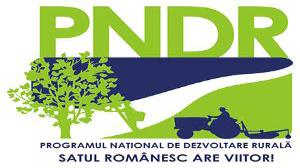 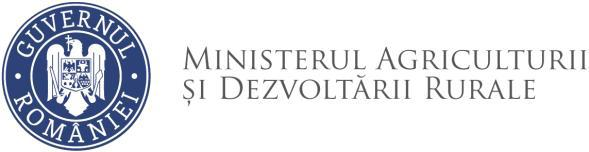 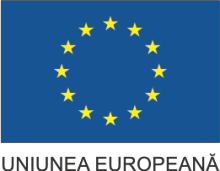 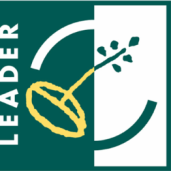 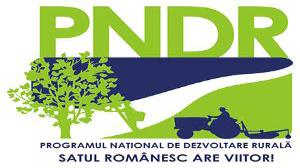 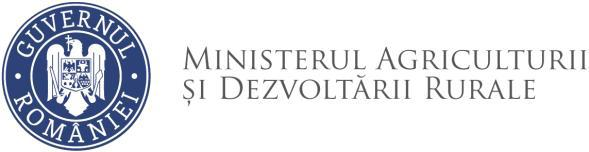 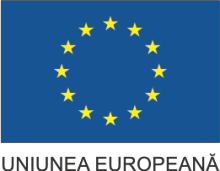 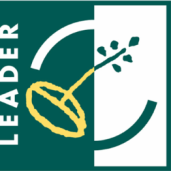 Grupul de Actiune Locala “COLINELE OLTENIEI”GHIDUL SOLICITANTULUI M3/ 6A“SPRIJINIREA CREARII DE ACTIVITATI ECONOMICE NEAGRICOLE”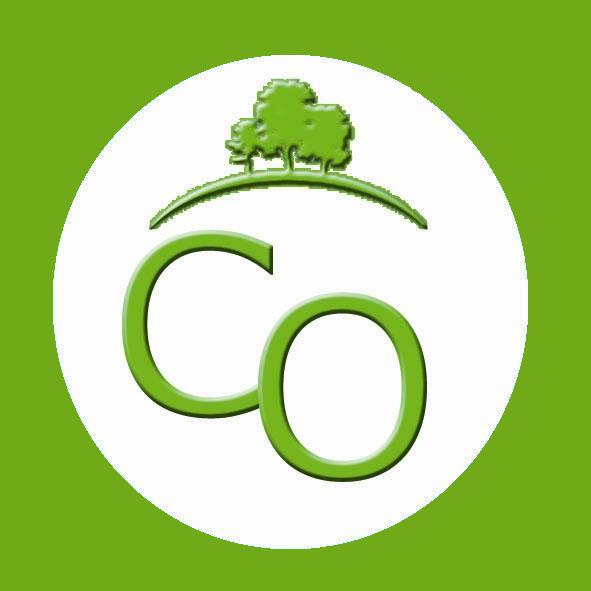 V1/ 2019Scopul ghiduluiGhidul solicitantului este un material de informare tehnica a potentialilor beneficiari ai Fondului European Agricol pentru Dezvoltare Rurala (FEADR) si constituie un suport complex pentru intocmirea proiectului conform cerintelor specifice PNDR 2014-2020 si Strategiei de Dezvoltare Locala GAL COLINELE OLTENIEI. Acest document nu este opozabil actelor normative nationale si europene. Ghidul solicitantului elaborat pentru fiecare masura inclusa in SDL este un document care se aproba de organele de conducere ale Grupului de Actiune Locala (conform prevederilor statutare) si publicat pe site-ul GAL-ului – www.galcolineleolteniei.ro. Prevederile aferente ghidului solicitantului se aplica in mod corespunzator.  Sunt prezentate regulile pentru pregatirea, intocmirea si depunerea proiectului pentru sprijin forfetar, precum si modalitatea de selectie, aprobare si derulare a proiectului dumneavoastra. De asemenea, contine lista indicativa a tipurilor de investitii pentru care se acorda fonduri nerambursabile, documentele, avizele si acordurile care trebuie prezentate, modelul Cererii de Finantare, al Planului de Afaceri, al Contractului de Finantare, precum si alte informatii utile intocmirii proiectului si completarii corecte a documentelor.Va recomandam ca, inainte de a incepe completarea cererii de finantare, sa va asigurati ca ati parcurs toate informatiile prezentate in acest document, precum si toate prevederile din Ghidul Solicitantului si sa va asigurati ca ati inteles toate aspectele legate de specificul investitiilor finantate prin PNDR, respectiv GAL COLINELE OLTENIEI.Ghidul Solicitantului, precum si documentele anexate pot suferi rectificari din cauza modificarilor legislative nationale si europene sau procedurale, astfel va recomandam ca pana la data limita de depunere a Cererilor de Finantare in cadrul prezentului apel de selectie a proiectelor, sa consultati periodic pagina de internet a GAL pentru a urmari eventualele modificari.Modificarile Ghidului solicitantului nu vor aduce atingere sesiunii lansate de GAL aflate in curs de derulare, cu exceptia situatiei in care intervin modificari ale legislatiei europene sau nationale care impun acest lucru. In aceasta situatie, GAL va informa potentialii solicitanti despre modificarile survenite.De asemenea, solicitantii pot obtine informatii/ clarificari in mod gratuit, legate de completarea si pregatirea Cererii de Finantare direct la sediul nostru, prin telefon, prin e-mail sau prin pagina de internet – www.galcolineleolteniei.ro   IMPORTANT!Pentru a obţine informaţii ne puteţi contacta direct la sediul nostru din Comuna Cotofenii din Dos, str. Nicu Iovipale Nr.170, judetul Dolj, prin telefon la numarul  0727.392.953, prin e-mail:  colineleolteniei@gmail.com sau prin pagina de internet www.galcolineleolteniei.ro.CuprinsCapitolul 1- DEFINITII SI ABREVIERI de la pagina 5 la pagina 111.1 Definitii1.2 AbrevieriCapitolul 2. PREVEDERI GENERALE de la pagina 12 la pagina 182.1 Contributia masurii din SDL la domeniile de interventie2.2 Contributia publica totala a masurii2.3 Tip de sprijin2.4 Sume (aplicabile) si rata sprijinului2.5 Legislatia nationala si europeana aplicabila masurii2.6 Aria de aplicabilitate a masurii (teritoriul acoperit de GAL)Capitolul 3. DEPUNEREA PROIECTELOR de la pagina 19 la pagina 193.1 Locul unde vor fi depuse proiectele 3.2 Perioada de depunere a proiectelor 3.3 Alocarea pe sesiune 3.4 Punctajul minim Capitolul 4. CATEGORIILE DE BENEFICIARI ELIGIBILI de la pagina 20 la pagina 24Capitolul 5. CONDITII MINIME OBLIGATORII PENTRU ACORDAREA SPRIJINULUI de la pagina 25 la pagina 28Capitolul 6. CHELTUIELI ELIGIBILE SI NEELIGIBILE de la pagina 29 la pagina 336.1 Tipuri de investitii si cheltuieli eligibile 6.2 Tipuri de investitii si cheltuieli neeligibileCapitolul 7. SELECTIA PROIECTELOR de la pagina 34 la pagina 427.1 Criterii de selectie7.2 Procedura de evaluare si selectie7.3 Punctajul minim admis la finantare 7.4 Evaluarea proiectelor depuse, inclusiv termenele stabilite 7.5 Modalitatea de prezentare a rezultatului evaluarii 7.6 Componenta si obligatiile comitetului de selectie si a comisiei de solutionare a contestatiilor7.7 Desfasurarea procedurii de solutionare a contestatiilor, inclusiv perioada si locatiade depunere a contestatiilor, comunicarea rezultatelor 7.8 Modalitatea de desfasurare a procesului de selectie a proiectelor Capitolul 8. VALOAREA SPRIJINULUI NERAMBURSABIL de la pagina 43 la pagina 43Capitolul 9. COMPLETAREA, DEPUNEREA SI VERIFICAREA DOSARULUI CERERIIDE FINANTARE de la pagina 44 la pagina 539.1 Completarea Cererii de Finantare 9.2 Depunerea dosarului Cererii de Finantare 9.3 Verificarea dosarului Cererii de Finantare de GAL COLINELE OLTENIEI 9.4 Documentele necesare intocmirii Cererii de Finantare Capitolul 10 CONTRACTAREA FONDURILOR de la pagina 54 la pagina 5810.1 Semnarea contractelor de finantare 10.2 Precizari referitoare la modificarea Contractului de finantare 10.3 Incetarea contractului de finantare Capitolul 11. AVANSURILE de la pagina 59 la pagina 59Capitolul 12. ACHIZITIILE de la pagina 60 la pagina 60Capitolul 13. TERMENELE LIMITA SI CONDITIILE PENTRU DEPUNEREA CERERILOR  DE  PLATA  A  AVANSULUI SI  A  CELOR  AFERENTE  TRANSELOR  DE PLATA de la pagina 61 la pagina 6313.1 Transe de plata –prevederi generale 13.2 Transe de plata –prevederi specifice Capitolul 14. MONITORIZAREA PROIECTULUI de la pagina 64 la pagina 66Capitolul 15. Anexe la Ghidul SolicitantuluiAnexa 1 – Cererea de finantare;Anexa 2 – Model planul de afaceri;Anexa 3 – Contract de finantare;Anexa 5 – Fisa masurii M3/ 6A;Anexa 6.1 – Declaratie incadrare in categoria de micro-intreprindere si intreprindere micaAnexa 6.2 – Declaratie privind respectarea regulii de cumul (minimis)Anexa 6.3 – Declaratia cu privire la neincadrarea in firme in dificultateAnexa 6.4 – Declaratie ca solicitantul nu a beneficiat de servicii de consiliere pe M 02Anexa 7 – Lista codurilor CAEN eligibileAnexa 8 – Lista codurilor CAEN eligibile numai pentru dotarea cladirilorAnexa 9 – Declaratie pe propria raspundere a solicitantului privind crearea de locuri de munca in cadrul activitatii finantate prin proiectAnexa 10 – Declaratie pe proprie raspundere ca nici solicitantul si nici un alt membru al gospodariei nu a mai solicitat in aceeasi sesiune/ beneficiat de sprijin financiar nerambursabil forfetarAnexa 11 – Declaratie pe propria raspundere a beneficiarului de raportare catre GALAnexa 12 – Instructiuni evitare conditii artificialeCapitolul 1- DEFINITII SI ABREVIERI1.1    DefinitiiAchizitie simpla – reprezinta dobandirea, in urma aplicarii unei proceduri de licitatie, respectiv de selectie de oferte / conform bazei preturi de referinta publicata pe site-ul AFIR, de catre beneficiarul privat al finantarii prin PNDR, a unor bunuri cum ar fi utilaje si instalatii tehnologice fara montaj si servicii, precum cel de consultanta, daca este cazul, prin atribuirea unui contract de achizitie.Achizitie complexa care prevede constructii montaj – reprezinta dobandirea, in urma aplicarii unei proceduri de licitatie, respectiv de selectie de oferte de catre beneficiarul finantarii prin PNDR a unor bunuri cum ar fi utilaje si instalatii tehnologice cu montaj si/ sau lucrari de constructii si instalatii si servicii prin atribuirea unui contract de achizitie.Activitate agricola – conform cu prevederile art. 4(1)(c) din Reg. 1307/2013 inseamna dupa caz: productia, cresterea sau cultivarea de produse agricole, inclusiv recoltarea, mulgerea, reproducerea animalelor si detinerea acestora in scopuri agricole; mentinerea unei suprafete agricole intr-o stare care o face adecvata pentru pasunat sau pentru cultivare, fara nicio actiune pregatitoare care depaseste cadrul metodelor si al utilajelor agricole uzuale, cu respectarea normelor de ecoconditionalitate, sau efectuarea unei activitati minime pe suprafetele agricole mentinute in mod obisnuit intr-o stare adecvata pentru pasunat sau pentru cultivare, pe terenul arabil prin indepartarea vegetatiei prin lucrari de cosit sau discuit sau prin erbicidare cel putin o data pe an, iar pe pajistile permanente, prin pasunat cu asigurarea echivalentului unei incarcaturi minime de 0,3 UVM/ha cu animalele pe care le exploateaza sau un cosit anual, in conformitate cu prevederile legislatiei specifice in domeniul pajistilor. In cazul pajistilor permanente, situate la altitudini de peste 1800 m, mentinute in mod natural intr-o stare adecvata pentru pasunat, activitatea minima consta in pasunat cu asigurarea unei incarcaturi minime de 0,3 UVM/ha cu animalele pe care le exploateaza. In cazul viilor si livezilor activitatea agricola minima presupune cel putin o taiere anuala de intretinere si cel putin o cosire anuala a ierbii dintre randuri sau o lucrare anuala de intretinere a solului.Activitate complementara – reprezinta activitatea care se desfasoara in scopul completarii/ dezvoltarii/optimizarii activitatii principale sau activitatii de baza a solicitantului (pentru care are codurile CAEN autorizate), desfasurata de acesta anterior depunerii proiectului.Activitate mestesugareasca - producerea si comercializarea produselor care pastreaza specificul executiei manuale si artizanat, prestarea serviciilor care presupun un numar mai mare de operatii executate manual in practicarea lor sau au ca scop promovarea mestesugurilor, a meseriilor, a produselor si serviciilor cu specific traditional (exemple: sculptura, cioplitul sau prelucrarea artistica a lemnului, confectionarea instrumentelor muzicale, impletituri din fibre vegetale si textile, confectionarea obiectelor ceramice, grafica sau pictura, prelucrarea pielii, metalelor, etc).Activitati productive – activitati in urma carora se realizeaza unul sau mai multe produse pentru care prelucrarea s-a incheiat, care au parcurs in intregime fazele procesului de productie si care sunt utilizate ca atare, fara sa mai suporte alte transformari, putand fi depozitate in vederea livrarii sau expediate direct clientilor, fabricarea produselor textile, imbracaminte, articole de marochinarie, articole de hartie si carton; fabricarea produselor chimice, farmaceutice; activitati de  prelucrare  a  produselor  lemnoase;  industrie  metalurgica,  fabricare  constructii  metalice, masini, utilaje si echipamente; fabricare produse electrice, electronice, producere de combustibil din biomasa in vederea comercializarii; producerea si utilizarea energiei din surse regenerabile pentru desfasurarea propriei activitati, ca parte integranta a proiectului, etc.Activitati/ servicii turistice – servicii agroturistice de cazare, servicii turistice de agrement dependente sau independente de o structura de primire agroturistica cu functiuni de cazare si servicii de alimentatie publica.Activitati/servicii de agrement – ansamblul mijloacelor, echipamentelor, evenimentelor si activitatilor  oferite de  catre  unitatile  de  cazare  sau  unitatile  specializate,  capabile  sa  ofere turistilor o  stare de buna dispozitie, de placere sau  relaxare  (ca de exemplu: bird-wathing, echitatie, schi, yachting, etc).Beneficiar – organizatie publica sau privata care preia responsabilitatea realizarii unui proiect si pentru care a fost emisa o Decizie de finantare de catre AFIR/care a incheiat un Contract de finantare cu AFIR, pentru accesarea fondurilor europene prin FEADR.Cerere de finantare - document depus de catre un solicitant in vederea obtinerii sprijinului financiar nerambursabil.Cofinantare publica – reprezinta fondurile nerambursabile alocate proiectelor prin FEADR - aceasta este asigurata prin contributia Uniunii Europene si a Guvernului Romaniei.Contract/Decizie de Finantare – reprezinta documentul juridic incheiat in conditiile legii intre Agentia pentru Finantarea Investitiilor Rurale si beneficiar, prin care se stabilesc obiectul, drepturile si obligatiile partilor, durata de executie/valabilitate, valoarea, plata, precum si alte dispozitii  si  conditii  specifice,  prin  care  se  acorda  asistenta  financiara  nerambursabila  din FEADR si de la bugetul de stat, in scopul atingerii obiectivelor masurilor cuprinse in PNDR 2014-2020.Data acordarii ajutorului de minimis – data la care dreptul legal de a primi ajutorul este conferit beneficiarului in conformitate cu regimul juridic national aplicabil.Eligibilitate – suma criteriilor pe care un beneficiar trebuie sa le indeplineasca in vederea obtinerii finantarii prin Masurile/Sub-masurile din FEADR.Evaluare – actiune procedurala prin care documentatia pentru care se solicita finantare este analizata pentru verificarea indeplinirii conditiilor minime pentru acordarea sprijinului si pentru selectarea proiectului, in vederea contractarii.Exploatatia agricola - este o unitate tehnico-economica ce isi desfasoara activitatea sub o gestiune unica si are ca obiect de activitate exploatarea terenurilor agricole si/sau activitatea zootehnica.Fermier – inseamna o persoana fizica sau juridica (de drept public sau privat) sau un grup de persoane fizice sau juridice indiferent de statutul juridic pe care un astfel de grup si membrii sai il detin in temeiul legislatiei nationale, a carui exploatatie se situeaza pe teritoriul Romaniei si care desfasoara o activitate agricola.Fisa masurii – reprezinta documentul care descrie motivatia sprijinului financiar nerambursabil oferit, obiectivele masurii, aria de aplicare si actiunile prevazute, tipul de investitii/servicii, mentioneaza categoriile de beneficiari si tipul si intensitatea sprijinului.Fonduri nerambursabile – reprezinta fondurile acordate unei persoane fizice sau juridice in baza unor criterii de eligibilitate pentru realizarea de investitii/servicii incadrate in aria de finantare a Masurii si care nu trebuie returnate – singurele exceptii sunt nerespectarea conditiilor contractuale si nerealizarea investitiei/serviciului conform proiectului aprobat de AFIR.Furnizare de servicii – servicii medicale, sanitar-veterinare; reparatii masini, unelte, obiecte casnice; consultanta, contabilitate, juridice, audit; servicii in tehnologia informatiei si servicii informatice; servicii tehnice, administrative, transport rutier de marfuri in contul tertilor, alte servicii destinate populatiei din spatiul rural, etc.Grup de Actiune Locala (GAL) – parteneriat public-privat alcatuit din reprezentanti ai sectoarelor public, privat si societatea civila. Gospodarie agricola - totalitatea membrilor de familie, a rudelor sau a altor persoane care locuiesc si gospodaresc impreuna, avand buget comun, si care, dupa caz, lucreaza impreuna terenul sau intretin animalele, consuma si valorifica in comun produsele agricole obtinute. Gospodaria poate fi formata si dintr-un grup de doua sau mai multe persoane intre care nu exista legaturi de rudenie, dar care declara ca, prin intelegere, locuiesc si se gospodaresc impreuna.Industrii creative - acele activitati economice care se ocupa de generarea sau exploatarea cunostintelor si informatiei (crearea de valoare economica (profit) prin proprietate intelectuala). Alternativ, sunt denumite industrii culturale sau domenii ale economiei creative: publicitatea, arhitectura, arta, mestesugurile, design-ul, moda, filmul, muzica, artele scenei, editarea (publishing), cercetarea si dezvoltarea, software-ul, jocurile si jucariile, TV & radio, jocurile video.Intreprindere - orice entitate care desfasoara o activitate economica pe o piata, indiferent de forma juridica, de modul de finantare sau de existenta unui scop lucrativ al acesteia.Intreprindere in activitate - intreprinderea care desfasoara activitate economica si are situatii financiare anuale aprobate corespunzatoare ultimului exercitiu financiar incheiat.Intreprindere in dificultate -  o  intreprindere care  se  afla  in  cel  putin  una  din  situatiile urmatoare:i. In cazul unei societati comerciale cu raspundere limitata (alta decat un IMM care exista de cel putin trei ani sau, in sensul eligibilitatii pentru ajutor pentru finantare de risc, un IMM aflat la 7 ani de la prima sa vanzare comerciala care se califica pentru investitii pentru finantare de risc in urma unui proces de diligenta efectuat de un intermediar financiar selectat), atunci cand mai mult de jumatate din capitalul sau social subscris a disparut din cauza pierderilor acumulate. Aceasta situatie survine atunci cand deducerea pierderilor acumulate din rezerve (si din toate celelalte elemente considerate in general ca facand parte din fondurile proprii ale societatii) conduce la un rezultat negativ care depaseste jumatate din capitalul social subscris. In sensul acestei dispozitii,„societate cu raspundere limitata” se refera in special la tipurile de societati mentionate in anexa I la Directiva 2013/34/UE (1), iar „capital social” include, daca este cazul, orice capital suplimentar.ii. In cazul unei societati comerciale in care cel putin unii dintre asociati au raspundere nelimitata pentru creantele societatii (alta decat un IMM care exista de cel putin trei ani sau, in sensul eligibilitatii pentru ajutor pentru finantare de risc, un IMM aflat la 7 ani de la prima sa vanzare comerciala care se califica pentru investitii pentru finantare de risc in urma unui proces de diligenta efectuat de un intermediar financiar selectat), atunci cand mai mult de jumatate din capitalul propriu asa cum reiese din contabilitatea societatii a disparut din cauza pierderilor acumulate. In sensul prezentei dispozitii, „o societate comerciala in care cel putin unii dintre asociati au raspundere nelimitata pentru creantele societatii” se refera in special la acele tipuri de societati mentionate in anexa II la Directiva 2013/34/UE.iii. Atunci cand intreprinderea face obiectul unei proceduri colective de insolventa sau indeplineste criteriile prevazute in dreptul intern pentru ca o procedura colectiva de insolventa sa fie deschisa la cererea creditorilor sai.iv. Atunci cand intreprinderea a primit ajutor pentru salvare si nu a rambursat inca imprumutul sau nu a incetat garantia sau a primit ajutoare pentru restructurare si face inca obiectul unui plan de restructurare.Intreprinderea unica – in conformitate cu prevederile art.2 alin. (2) din Regulamentul (UE) nr.1.407/2013 include toate  intreprinderile  intre  care  exista  cel  putin  una  dintre  relatiile urmatoare:i. O intreprindere detine majoritatea drepturilor de vot ale actionarilor sau ale asociatilor unei alteintreprinderi.ii. O intreprindere are dreptul de a numi sau revoca majoritatea membrilor organelor de administrare, de conducere sau de supraveghere ale unei alte intreprinderi.iii. O intreprindere are dreptul de a exercita o influenta dominanta asupra altei intreprinderi in temeiul unui contract incheiat cu intreprinderea in cauza sau in temeiul unei prevederi din contractul de societate sau din statutul acesteia.iv. O intreprindere care este actionar sau asociat al unei alte intreprinderi si care controleaza singura, in baza unui acord cu alti actionari sau asociati ai acelei intreprinderi, majoritatea drepturilor de vot ale actionarilor sau ale asociatilor intreprinderii respective.Intreprinderile care intretin, cu una sau mai multe intreprinderi, relatiile la care se face referire lapunctele i-iv sunt considerate intreprinderi unice.Investitia noua - cuprinde lucrarile de constructii-montaj, utilaje, instalatii, achizitia de echipamente  /sau  dotari,  care  se  realizeaza  pentru  constructii  noi  sau  pentru  constructiile existente carora li se schimba destinatia sau pentru constructii apartinand intreprinderilor carora li s-au retras autorizatiile de functionare si nu-si schimba destinatia initiala.LEADER – Masura din cadrul PNDR ce are ca obiectiv dezvoltarea comunitatilor rurale ca urmare a implementarii strategiilor elaborate de catre GAL. Provine din limba franceza „Liaisons Entre Actions de Developpement de l‟Economie Rurale” – „Legaturi intre Actiuni pentru Dezvoltarea Economiei Rurale”.Masura –  defineste aria de finantare prin  care  se  poate  realiza  cofinantarea  proiectelor (reprezinta o suma de activitati cofinantate prin fonduri nerambursabile).Modernizarea – cuprinde achizitia de echipamente si/sau dotari sau lucrarile de constructii si instalatii privind retehnologizarea, reutilarea si refacerea sau extinderea constructiilor aferente intreprinderilor in functiune si cu autorizatii de functionare valabile, fara modificarea destinatiei initiale.Perioada de implementare – reprezinta perioada de la semnarea contractului de finantare pana la data depunerii ultimei transe de plata.Perioada de derulare a proiectului -  reprezinta perioada  de  la  semnarea  contractului  de finantare pana la finalul perioadei de monitorizare a proiectului.Prag minim - reprezinta punctajul minim sub care un proiect nu poate intra in verificarea eligibilitatii.Produsele si serviciile mestesugaresti, de mica industrie si artizanale - sunt produsele si serviciile executate de mestesugari si artizani in serie mica sau unicat, fie complet manual, fie cu ajutorul   uneltelor   manuale   sau   chiar   mecanice, atat   timp   cat   contributia   manuala   a mestesugarului sau artizanului ramane componenta substantiala a produsului finit, fiind caracterizate prin faptul ca:- sunt produse fara restrictii privind cantitatea si folosind materiale brute, neprelucrate, apeland in general la resursele naturale;- natura speciala a produselor mestesugaresti si artizanale deriva din trasaturile lor distinctive, care pot fi: artistice, creative, culturale, decorative, traditionale, simbolice si semnificative din punct de vedere comunitar si religios;- cuprind o arie larga de obiecte si activitati, care valorifica tehnicile, materiile prime, formele si ornamentele traditionale, precum si ale creatiei populare din diferite genuri;- produse si servicii cu valoare artistica, dar si utilitara, care pastreaza specificul executiei manuale si traditionale.- produsele de arta populara - sunt produsele realizate de creatorii si mesterii populari, care pastreaza caracterul autentic si specificul etnic si/sau cultural al unei anumite zone.Proiecte neconforme - proiectele al caror punctaj rezultat in urma evaluarii GAL/AFIR este mai mic decat pragul minim stabilit sau proiectele care nu indeplinesc conditiile de conformitate administrativa;Reprezentantul legal –  reprezentant al beneficiarului care semneaza angajamentele legale, desemnat conform actelor constitutive/statutului beneficiarului;Solicitant   –   persoana   fizica   autorizata   sau juridica, potential   beneficiar   al   sprijinului nerambursabil din FEADR.Sprijin nerambursabil – reprezinta suma alocata proiectelor, asigurata prin contributia Uniunii Europene si a Guvernului Romaniei.Strategie de Dezvoltare Locala - Document ce trebuie transmis de potentialele GAL-uri catre Autoritatea de Management si care va sta la baza selectiei acestora. Prin acest document se stabilesc activitatile si resursele necesare pentru dezvoltarea comunitatilor rurale si masurile specifice zonei LEADER;Tehnologia informatiei sau/ si Tehnologia informatiei si a comunicatiilor - abreviat (cel mai adesea IT) TI respectiv TIC, este tehnologia necesara pentru prelucrarea (procurarea, procesarea, stocarea, convertirea si transmiterea) informatiei, in particular prin folosirea computerelor pe multiple domenii legate de date si informatii, cum ar fi: procesoare, calculatoare, hardware si software, limbaje de programare, structuri de date si altele (managementul datelor, constructia de hardware pentru calculatoare, proiectarea de software, administrarea sistemelor informationale).Teritoriul GAL COLINELE OLTENIEI - totalitatea comunelor la nivel de unitate administrative-teritoriala, format din:  Almaj, Argetoaia, Botosesti Paia, Brabova, Carpen, Cernatesti, Cotofenii din Dos, Gogosu, Grecesti, Isalnita, Predesti, Scaesti, Seaca de Padure, Secu, Sopot, Verbita, din judetul Dolj, Bicles din judetul Mehedinti.Valoare eligibila a proiectului – reprezinta suma cheltuielilor pentru bunuri, servicii, lucrari care se incadreaza in Lista cheltuielilor eligibile precizata in prezentul manual si care pot fi decontate prin FEADR; procentul de co-finantare publica si privata se calculeaza prin raportare la valoarea eligibila a proiectului.Valoarea neeligibila a proiectului – reprezinta suma cheltuielilor pentru bunuri, servicii si/sau lucrari care sunt incadrate in Lista cheltuielilor neeligibile precizata in prezentul manual si nu pot fi  decontate prin  FEADR;  cheltuielile neeligibile nu  vor fi  luate in  calcul  pentru  stabilirea procentului de cofinantare publica; cheltuielile neeligibile vor fi suportate financiar integral de catre beneficiarul proiectului.Valoare totala a proiectului – suma cheltuielilor eligibile si neeligibile pentru bunuri, servicii, lucrari.Zi – zi lucratoare.1.2     AbrevieriAFIR – Agentia pentru Finantarea Investitiilor RuraleAM PNDR – Autoritatea de Management pentru Programul National de Dezvoltare RuralaANCOM – Autoritatea Nationala pentru Administrare si reglementare in ComunicatiiAP – Acord ParteneriatCDRJ – Compartiment de Dezvoltare Rurala JudeteanCS – Comitet de selectieDGDR AM PNDR – Directia Generala Dezvoltare Rurala - Autoritatea de Management pentruProgramul National de Dezvoltare RuralaDI – Domeniu de interventieDLINRNDR – Directia LEADER, Investitii Neagricole si RNDR FEADR - Fondul European Agricol pentru Dezvoltare Rurala GAL - Grup de Actiune LocalaHCL – Hotarare a Consiliului LocalIDUL – Indicele Dezvoltarii Umane LocaleINS – Institutul National de StatisticaINSCC – Institutul National de Studii si Cercetari pentru ComunicatiiMDRAP – Ministerul Dezvoltarii Regionale si Administratiei PublicePNDR - Programul National de Dezvoltare Rurala 2014-2020OG – Ordonanta GuvernuluiOJFIR – Oficiul Judetean pentru Finantarea Investitiilor RuraleSLIN – Serviciul LEADER si Investitii NonagricoleSDL - Strategie de Dezvoltare Locala UAT – Unitate Administrativ-Teritoriala UB – Unitati de BonusareCapitolul 2. PREVEDERI GENERALEAbordarea LEADER urmareste aceleasi obiective generale si specifice ale Politicii Agricole Comune ale UE si ale PNDR si presupune dezvoltarea comunitatilor locale intr-o maniera specifica, adaptata nevoilor si priopritatilor acestora. Valoarea adaugata a abordarii LEADER deriva din acele initiative locale care combina solutii ce raspund problematicii existente la nivelul comunitatilor locale, refletate in actiuni specifice acestor nevoi.Pentru teritoriul GAL, abordarea LEADER este importanta deoarece creeaza premisele unei dezvoltari durabile, bazate pe nevoi/ oportunitati concrete de la nivel local, cu solutii care sa functioneze in acest context. Din acest motiv, un parteneriat intre actorii relevanti de la nivel local, care sa prioritizeze in mod pertinent nevoile de dezvoltare, este cea mai buna solutie de dezvoltare, iar LEADER ofera tocmai acest tip de abordare prin planificare si implementarecoerenta.2.1 Contributia masurii din SDL la domeniile de interventiePrin aceasta masura se urmareste crearea de noi activitati economice prin sprijinirea investitiilor in sectorul non-agricol din mediul rural. Dezvoltarea economica este necesara pentru crestere, angajare si dezvoltare sustenabila in teritoriul GAL Colinele Olteniei contribuind la o echilibrare a conditiilor economice si sociale si sporind veniturile. Sunt promovate, asadar, legaturi inter-sectoriale impreuna cu ocuparea si antreprenoriatul in vederea reducerii fluctuatiilor ocuparii sezoniere ale fortei de munca si a saraciei.  Prezenta masura contribuie la urmatoarele obiective de dezvoltare rurala, conform art. 4 din Reg. (UE) nr. 1305/2013: a) favorizarea competitivitatii agriculturii; b) asigurarea gestionarii durabile a resurselor naturale si combaterea schimbarilor climatice; c) obtinerea unei dezvoltari teritoriale echilibrate a economiilor si comunitatilor rurale, inclusiv crearea si mentinerea de locuri de munca. Masura de fata are ca obiective specifice: sprijinirea sectorului non-agricol din teritoriul GAL Colinele Olteniei; infiintarea de noi activitati economice; crearea de noi activitati non-agricole pentru micii intreprinzatori fermieri din teritoriul GAL. Masura contribuie la prioritatea 6 prevazuta la art. 5, Reg. (UE) nr. 1305/2013, precum si la prioritatea O1 P1 DI1C din cadrul SDL. Totodata masura corespunde obiectivelor art. 19 din Reg. (UE) nr. 1305/2013.Nu in ultimul rand, masura contribuie la domeniul de interventie 6A de la art. 5, Reg. (UE) nr. 1305/2013.Masura contribuie la obiectivele transversale ale Reg. (UE) nr. 1305/2013, legate de inovare, de protectia mediului, in conformitate cu art. 5 din regulamentul amintit, astfel:Inovare: Masura vizeaza incurajarea si sustinerea intreprinzatorilor din domeniul non-agricol pentru crearea acelor activitati sau servicii care sunt deficitare in comunele din teritoriul GAL. Proiectele selectate vor contribui la stimularea inovarii prin activitatile economice create in domenii deficitare, prin contributia adusa la dezvoltarea resurselor umane, prin crearea de locuri de munca si combaterea saraciei. Diversificarea activitatilor economice in zonele rurale va deschide noi oportunitati si posibilitati pentru adoptarea de metode noi si utilizarea de tehnologii inovatoare, sporind astfel atractivitatea satelor romanesti.Protectia mediului: Masura promoveaza producerea si utilizarea surselor regenerabile de energie, in special, prin utilizarea biomasei, actiune care contribuie la reducerea efectelor schimbarilor climatice. Activitatile de agroturism sprijinite vor viza practicarea unui turism responsabil care sa evite degradarea zonelor naturale sensibile si, mai mult decat atat, promovarea acestora, contribuind inclusiv la promovarea biodiversitatii si generarea de venituri pentru locuitorii mediului rural.	Complementaritatea cu alte masuri din SDL: Masura 4 Incurajarea investitiilor in sectorul de procesare si comercializare.Sinergia cu alte masuri din SDL: Masura M1 Sprijinirea investitiiilor de utilitate publica pentru dezvoltarea economica si social a teritoriului GAL, masura M2 Sevicii sociale pentru categoriile sociale defavorizate, contribuind la obiectivul Promovarea pe intreg teritoriul GAL al unei economii integrate si echilibrate pentru crearea si mentinerea de locuri de munca.2.2 Contributia publica totala a masuriiContributia publica totala, pentru M3/ 6A – “SPRIJINIREA CREARII DE ACTIVITATI ECONOMICE NEAGRICOLE”, este cea prezentata in apelul de selectie, din care:‐ 85 % contributie europeana – FEADR si 15% contributia nationala de la bugetul de stat pentru regiunile de dezvoltare ale Romaniei, fara regiunea Bucuresti ‐ Ilfov;2.3 Tip de sprijinSprijin forfetar care nu depaseste limitele cuantumului stabilite in PNDR, pentru finantarea de noi activitati non-agricole in mediul rural pe baza unui plan de afaceri.2.4 Sume (aplicabile) si rata sprijinuluiCuantumul sprijinului este de 50.000 de euro/ proiect, pe o perioada de maxim 3 ani cu posibilitatea majorarii sprijinului la valoarea de 70.000 de euro/proiect in cazul activitatilor de productie, servicii medicale, sanitar-veterinare si de agroturism.Sprijinul se va acorda sub forma de prima, in doua transe astfel: • 70% din cuantumul sprijinului la semnarea deciziei de finantare; • 30% in cuantumul sprijinului se va acorda cu conditia implementarii corecte a planului de afaceri, fara a depasi 3 ani de la semnarea deciziei de finantare. Sprijinul public nerambursabil va respecta urmatoarele prevederi:se acorda cu respectarea prevederilor Regulamentului (CE) nr. 1.407/2013;se acorda in baza Ordinului MADR nr. 1731/2015;Potrivit art. 9 (1) litera c) din OMADR 1731/2015 cu modificarile si completarile ulterioare, data acordarii ajutorului de minimis se considera data la care dreptul legal de a primi ajutorul este conferit beneficiarului in conformitate cu regimul juridic national aplicabil, indiferent de data la care ajutoarele de minimis se platesc intreprinderii respective.nu   va   depasi   200.000   euro/ beneficiar   pe   durata   a   trei   exercitii   financiare consecutive, cu exceptia intreprinderilor unice care efectueaza transport de marfuri in contul tertilor sau contra cost, pentru care sprijinul nu depaseste suma de 100.000 euro pe durata a trei exercitii financiare consecutive.Atentie! In cazul in care, prin acordarea ajutorului de minimis solicitat prin Cererea de finantare depusa pe M3/ 6A, s-ar depasi plafonul de 200.000 euro/ beneficiar (intreprindere unica)/ 3 ani fiscali consecutivi), proiectul va fi declarat neeligibil.Aceste ajutoare de minimis nu pot fi utilizate pentru achizitionarea de vehicule pentru transportul rutier de marfuri, autoturisme sau autovehicule de transport persoane.Serviciile integrate, in care transportul propriu-zis reprezinta doar un element, cum ar fi serviciile de mutare, serviciile postale sau de curierat ori colectarea deseurilor sau serviciile de prelucrare, nu ar trebui considerate servicii de transport.In conformitate cu prevederile art. 60 din Regulamentul (CE) nr. 1306/ 2013, „nu sunt eligibili solicitantii/ beneficiarii care au creat in mod artificial conditiile necesare pentru a beneficia de finantare in cadrul masurilor PNDR 2014-2020”. Atentie! In cazul constatarii unor astfel de situatii, in orice etapa de derulare a proiectului, acesta este declarat neeligibil si se procedeaza la recuperarea sprijinului financiar, daca s-au efectuat plati.2.5    Legislatia nationala si europeana aplicabila masuriiLegislatie europeana:-Regulamentul (UE) nr. 1303/2013 de stabilire a unor dispozitii comune privind Fondul european de dezvoltare regionala, Fondul social european, Fondul de coeziune, Fondul european agricol pentru dezvoltare rurala si Fondul european pentru pescuit si afaceri maritime, precum si de stabilire a unor dispozitii generale privind Fondul european de dezvoltare regionala, Fondul social european, Fondul de coeziune si Fondul european pentru pescuit si afaceri maritime si de abrogare a Regulamentului (CE) nr. 1083/2006 al Consiliului, cu modificarile si completarile ulterioare;-Regulamentul (UE) nr. 1305/2013 privind sprijinul pentru dezvoltare rurala acordat din Fondul european agricol pentru dezvoltare rurala (FEADR) si de abrogare a Regulamentului (CE) nr. 1698/ 2005 al Consiliului, cu modificarile si completarile ulterioare;-Regulamentul (UE) nr.  1306/2013 al Parlamentului European si al  Consiliului  privind finantarea,   gestionarea   si   monitorizarea   politicii   agricole   comune   si   de   abrogare   a Regulamentelor (CEE) nr. 352/78, (CE) nr. 165/94, (CE) nr. 2799/98, (CE) nr. 814/2000, (CE) nr. 1290/2005 si (CE) nr. 485/2008 ale Consiliului, cu modificarile si completarile ulterioare;-Regulamentul (UE) nr. 1307/2013 al Parlamentului European si al Consiliului de stabilire a unor norme privind platile directe acordate fermierilor prin scheme de sprijin in cadrul politicii agricole comune si de abrogare a Regulamentului (CE) nr. 637/2008 al Consiliului si a Regulamentului (CE) nr. 73/2009 al Consiliului, cu modificarile si completarile ulterioare;-Regulamentul (UE) nr. 1310/2013 al Parlamentului European si al Consiliului de stabilire a anumitor dispozitii tranzitorii privind sprijinul pentru dezvoltare rurala acordat din Fondul european agricol pentru dezvoltare rurala (FEADR), de modificare a Regulamentului (UE) nr. 1305/2013 al Parlamentului  European si  al  Consiliului  in  ceea  ce  priveste  resursele  si repartizarea acestora pentru anul 2014 si de modificare a Regulamentului (CE) nr. 73/2009 al Consiliului si a Regulamentelor (UE) nr. 1307/2013, (UE) nr. 1306/2013 si (UE) nr. 1308/2013 ale Parlamentului European si ale Consiliului in ceea ce priveste aplicarea acestora in anul 2014, cu modificarile si completarile ulterioare;-Regulamentul (UE) nr. 1407/2013 al Comisiei privind aplicarea articolelor 107 si 108 din Tratatul privind functionarea Uniunii Europene ajutoarelor de minimis Text cu relevanta pentru SEE, cu modificarile si completarile ulterioare;-Regulamentul delegat (UE) nr. 807/2014 de completare a Regulamentului (UE) nr. 1305/2013 al Parlamentului European si al Consiliului privind sprijinul pentru dezvoltare rurala acordat din Fondul european agricol pentru dezvoltare rurala (FEADR) si de introducere a unor dispozitii tranzitorii, cu modificarile si completarile ulterioare;-Regulamentul de punere in aplicare (UE) nr. 808/2014 al Comisiei de stabilire a normelor de aplicare  a Regulamentului  (UE)  nr.  1305/2013 al Parlamentului European si  al  Consiliului privind sprijinul pentru dezvoltare rurala acordat din Fondul european agricol pentru dezvoltare rurala (FEADR), cu modificarile si completarile ulterioare;-Regulamentul de punere in aplicare (UE) nr. 809/2014 al Comisiei de stabilire a normelor de aplicare a Regulamentului (UE) nr. 1306/2013 al Parlamentului European si al Consiliului in ceea ce priveste sistemul integrat de administrare si control, masurile de dezvoltare rurala si ecoconditionalitatea, cu modificarile si completarile ulterioare;-Regulamentul de punere in aplicare (UE) nr. 908/2014 al Comisiei de stabilire a normelor de aplicare a Regulamentului (UE) nr. 1306/2013 al Parlamentului European si al Consiliului in ceea ce priveste agentiile de plati si alte organisme, gestiunea financiara, verificarea conturilor, normele   referitoare   la   controale, valorile   mobiliare   si   transparenta, cu   modificarile   si completarile ulterioare;-Recomandarea 2003/361/CE din 6 mai 2003 privind definirea micro - intreprinderilor si a intreprinderilor mici si mijlocii;Legislatie Nationala:-Legea nr. 15/1990 privind reorganizarea unitatilor economice de stat ca regii autonome si societati comerciale;-Legea nr. 31/1990 privind societatile comerciale – Republicare, cu modificarile si completarile ulterioare;-Legea nr 82/ 1991 a contabilitatii – Republicare, cu modificarile si completarile ulterioare; Legea nr. 36/1999 privind societatile agricole si alte forme de asociere in agricultura; Legea nr. 227/ 2015 privind Codul Fiscal, cu modificarile si completarile ulterioare;-Legea nr. 346/ 2004 privind stimularea infiintarii si dezvoltarii intreprinderilor mici si mijlocii, cu modificarile si completarile ulterioare;-Legea nr. 359/2004 privind simplificarea formalitatilor la inregistrarea in registrul comertului a persoanelor fizice, asociatiilor familiale si persoanelor juridice, inregistrarea fiscala a acestora, precum si la autorizarea functionarii persoanelor juridice, cu modificarile si completarile ulterioare;-Legea 566/2004 a cooperatiei agricole, cu modificarile si completarile ulterioare;-Legea 1/2005 privind organizarea si functionarea cooperatiei, cu modificarile si completarileulterioare;-Legea  nr. 85/ 2014 privind  procedurile  de  prevenire  a  insolventei  si  de  insolventa,  cu modificarile si completarile ulterioare;-Ordonanta de urgenta a Guvernului nr. 44/ 2008 privind desfasurarea activitatilor economice de catre persoanele fizice autorizate, intreprinderile individuale si intreprinderile familiale, cu modificarile si completarile ulterioare;-Ordonanta de urgenta a Guvernului nr. 142/2008 privind aprobarea Planului de amenajare ateritoriului national aprobata prin Legea 190/2009;-Ordonanta de urgenta a Guvernului nr. 6/2011 pentru stimularea infiintarii si dezvoltarii microintreprinderilor de catre intreprinzatorii debutanti in afaceri, cu modificarile si completarile ulterioare;-Ordonanta de urgenta a Guvernului nr. 66/ 2011 privind prevenirea, constatarea si sanctionarea neregulilor aparute in obtinerea si utilizarea fondurilor europene si/sau a fondurilor publice nationale aferente acestora, cu modificarile si completarile ulterioare;-Ordonanta de urgenta a Guvernului nr.49/2015 privind gestionarea financiara a fondurilor europene  nerambursabile  aferente  politicii  agricole  comune,  politicii  comune  de  pescuit  si politicii maritime integrate la nivelul Uniunii Europene, precum si a fondurilor alocate de la bugetul de stat pentru perioada de programare 2014-2020 si pentru modificarea si completarea unor acte normative din domeniul garantarii, aprobata cu modificari si completari prin Legea nr.56/2016;-Ordonanta Guvernului 124/1998 privind organizarea si functionarea cabinetelor medicale;-Ordonanta Guvernului nr. 27/ 2002 privind reglementarea activitatii de solutionare a petitiilor, cu modificarile si completarile ulterioare;-Hotararea Guvernului nr. 907/2016 privind etapele de elaborare si continutul-cadru al documentatiilor tehnico-economice aferente obiectivelor/proiectelor de investitii finantate din fonduri publice;-Hotararea Guvernului nr. 218/2015 privind registrul agricol pentru perioada 2015-2019, cumodificarile si completarile ulterioare;-Hotararea Guvernului nr. 226/ 2015 privind stabilirea cadrului general de implementare a masurilor programului national de dezvoltare rurala cofinantate din Fondul European Agricol pentru Dezvoltare Rurala si de la bugetul de stat, cu modificarile si completarile ulterioare;-Ordinul ministrului economiei si finantelor nr. 2371/2007  pentru aprobarea modelului si continutului unor formulare prevazute la titlul III din Legea nr. 571/2003 privind Codul fiscal, cu modificarile si completarile ulterioare;-Ordin 17/2008 pentru aprobarea Normei sanitare veterinare privind procedura de inregistrare si controlul oficial al unitatilor in care se desfasoara activitati de asistenta medical-veterinara.-Ordinul ministrului economiei si finantelor nr. 858/ 2008  privind depunerea declaratiilor fiscale prin mijloace electronice de transmitere la distanta, cu modificarile si completarile ulterioare;-Ordinul ministrului economiei si finantelor nr. 3512/ 2008 privind documentele financiar-contabile, cu modificarile si completarile ulterioare;-Ordinul presedintelui Autoritatii Sanitare Veterinare si pentru Siguranta Alimentelor nr.16/ 2010 pentru aprobarea Normei sanitare veterinare privind procedura de inregistrare/ autorizare  sanitar - veterinara a unitatilor/ centrelor de colectare/ exploatatiilor de origine si a mijloacelor de transport din domeniul sanatatii si al bunastarii animalelor, a unitatilor implicate in depozitarea si neutralizarea subproduselor de origine animala care nu sunt destinate consumului uman si a produselor procesate, cu modificarile si completarile ulterioare;-Ordinul MADR nr. 22/ 2011 privind reorganizarea Registrului fermelor, care devine Registrul unic de identificare, in vederea accesarii masurilor reglementate de politica agricola comuna, cu modificarile si completarile ulterioare;-Ordinul nr.  65/ 2013 cu modificarile si completarile ulterioare al ANT privind Norme de clasificare a structurilor de turism;-Ordinul ministrului finantelor publice nr. 65/ 2015 privind principalele aspecte legate de intocmirea si depunerea situatiilor financiare anuale si a raportarilor contabile anuale ale operatorilor economici la unitatile teritoriale ale Ministerului Finantelor Publice, cu modificarile si completarile ulterioare;-Ordinul presedintelui ANT nr. 221/ 2015 pentru modificarea Normelor metodologice privind eliberarea certificatelor de clasificare a structurilor de primire turistice cu functiuni de cazare si alimentatie publica, a licentelor si brevetelor de turism, aprobate prin Ordinul presedintelui Autoritatii Nationale pentru Turism nr. 65/ 2013;-Ordinul MADR nr.1731/2015 privind privind instituirea schemei de ajutor de minimis "Sprijin acordat microintreprinderilor si intreprinderilor mici din spatiul rural pentru infiintarea si dezvoltarea activitatilor economice neagricole";-Ordinul MADR nr. 2243/ 2015 privind aprobarea Regulamentului de organizare si functionare al procesului de selectie si al procesului de verificare a contestatiilor pentru proiectele aferente masurilor din PNDR 2014-2020;-Programul National de Dezvoltare Rurala 2014-2020, aprobat prin Decizia Comisiei de punere in aplicare nr. C (2016) 862/ 09.02.2015;-Avizul Consiliului Concurentei nr. 7622 din 03.07.2015 privind proiectul Schemei de ajutor de minimis pentru sprijinul acordat microintreprinderilor si intreprinderilor.2.6 Aria de aplicabilitate a masurii (teritoriul acoperit de GAL)Pentru a putea depune proiecte prin intermediul GAL beneficiarul trebuie sa implementeze investitiain teritoriul GAL COLINELE OLTENIEI.Aria de aplicabilitate a masurii este teritoriul acoperit de Asociatia Grup De Actiune Locala COLINELE OLTENIEI. Teritoriul se regaseste in spatiul eligibil Leader fiind compus din: Almaj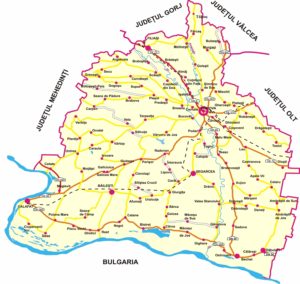 ArgetoaiaBotosesti PaiaBrabovaCarpenCernatestiCotofenii din DosGogosuGrecestiIsalnitaPredestiScaestiSeaca de PadureSecuSopotVerbitaBiclesCapitolul 3. DEPUNEREA PROIECTELOR3.1 Locul unde vor fi depuse proiectele.Dosarele se depun la secretariatul Asociatiei Grup de Actiune Locala COLINELE OLTENIEI cu sediul in Comuna Cotofenii din Dos, str. Nicu Iovipale Nr.170, judetul Dolj sub forma Cererii de finantare si a documentelor anexa cerute in Ghidul Solicitantului aferent masurii, de luni pana vineri, in intervalul orar 09:00 – 14:00.Un expert din cadrul GAL inregistreaza Cererea de Finantare in Registrul de Intrari/ Iesiri iar solicitantul primeste un numar de inregistrare.3.2 Perioada de depunere a proiectelorPerioada de depunere a proiectelor va fi precizata in apelul de selectie.Depunerea proiectelor se va face la sediul GAL COLINELE OLTENIEI, in perioada de valabilitate a apelului de selectie, in intervalul orar 09:00 – 14:00.3.3 Alocarea pe sesiuneSuma disponibila pentru sesiunea de selectie a proiectelor este cea mentionata in cadrul Apelului de selectie.3.4 Punctajul minimPentru aceasta masura pragul minim este de 30 puncte si reprezinta pragul sub care niciun proiect nu poate intra la finantare.                   Capitolul 4. CATEGORIILE DE BENEFICIARI ELIGIBILIBeneficiari eligibiliBeneficiarii eligibili pentru sprijinul acordat prin M3/ 6A - Sprijin pentru infiintarea de activitati neagricole in zone rurale sunt:Fermieri sau membrii unei gospodarii agricole, care isi diversifica activitatea prin infiintarea unei activitati non-agricole in spatiul rural pentru prima data. Persoanele fizice neautorizate nu sunt eligibile; Micro-intreprinderi si intreprinderi mici existente din spatiul rural, care isi propun activitati non-agricole, pe care pe care nu le-au mai efectuat pana la data aplicarii pentru sprijin; Micro-intreprinderi si intreprinderi mici noi, infiintate in anul depunerii aplicatiei de finantare sau cu o vechime de maxim 3 ani fiscali, care nu au desfasurat activitati pana in momentul depunerii acesteia (start-ups). Micro-intreprinderile si intreprinderile mici, atat cele existente cat si cele nou infiintate (start-up) trebuie sa fie inregistrate la ONRC si sa-si desfasoare activitatea in teritoriul GAL (atat sediul social, cat si punctul/ punctele de lucru trebuie sa fie amplasate in teritoriul GAL).  Numai punctele de lucru  aferente  activitatilor  agricole  pot  fi amplasate si in mediul urban. Sunt eligibili in cadrul masurii, numai solicitantii inscrisi la ONRC.ATENTIE! Este eligibil pentru finantare solicitantul care propune realizarea de activitati a unui cod CAEN pana la maximum 5 (cinci) coduri CAEN inregistrate la Registrul Comertului, autorizate/ neautorizate in conditiile Legii nr. 359/2004. Totodata, in cazul in care prin proiect sunt propuse activitati aferente mai multor coduri CAEN (maximum 5 coduri CAEN), cu valori diferite ale punctajelor de selectie, se va acorda punctajul cel mai mic.Pentru a fi eligibili solicitantii care la data depunerii Cererii de Finantare aveau autorizat codul CAEN propus prin proiect, au obligatia de a depune o Declaratie intocmita si asumata prin semnatura de catre un expert contabil, din care sa reiasa faptul ca intreprinderea nu a desfasurat niciodata activitatea pentru care solicita finantare.Nu sunt eligibili solicitantii ai caror asociati/ actionari detin parti sociale in cadrul altor intreprinderi care isi desfasoara activitatea in baza aceluiasi/ acelorasi cod/ coduri CAEN autorizat/ autorizate la ONRC, ca cel/ cele propus/ propuse prin Planul de afaceri sau a unor coduri CAEN complementare acestuia/ acestora, autorizate.Nu sunt eligibili solicitantii in cadrul carora se regasesc asociati/ actionari - persoane fizice rude de gradul I sau care sunt sot/ sotie cu asociati/ actionari in cadrul altei intreprinderi care solicita in cadrul aceleiasi sesiuni sau au beneficiat de sprijin financiar forfetar prin masura 3/ 6A si prin Masura 19 “Dezvoltarea locala LEADER”- submasura 19.2 ”Implementarea Strategiilor de Dezvoltare Locala” pentru aceleasi tipuri de activitati sau activitati complementare.In acest sens solicitantii vor declara ca nu se afla in aceasta situatie (bifa in Sectiunea F – a Cererii de Finantare).Nu sunt eligibili solicitantii care au in implementare un proiect finantat prin SM 6.2 PNDR 2014-2020.Sprijinul financiar forfetar pentru infiintarea de activitati neagricole poate fi accesat o singura data prin Masura 3/ 6A cu conditia ca asociatii/ actionarii solicitantului sa nu detina aceasta calitate in cadrul altor intreprinderi care au beneficiat de sprijin nerambursabil forfetar prin aceasta masura si/ sau SM 6.2.In situatia solicitantilor cu asociati/ actionari comuni doar un singur solicitant poate fi eligibil, o singura data, pentru sprijin financiar nerambursabil forfetar in cadrul M3/ 6A si 19.2 ”Implementarea  Strategiilor  de  Dezvoltare  Locala”.In cadrul unei sesiuni anuale un singur membru al unei gospodarii agricole poate solicita sprijin pe Masura 3/ 6A.Un singur membru al unei gospodarii agricole poate beneficia de sprijin financiar nerambursabil forfetar pe M3/ 6A pe intreaga perioada de programare 2014-2020. (bifa in Sectiunea F – a Cererii de Finantare).Categoriile de solicitanti eligibili in cadrul M3/ 6A, in functie de forma de organizare sunt:Persoana fizica autorizata - infiintata in baza OUG nr. 44/ 2008 privind desfasurarea activitatilor economice de catre persoanele fizice autorizate, intreprinderile individuale si intreprinderile familiale, cu modificarile si completarile ulterioare;Intreprindere individuala infiintata in baza OUG nr. 44/ 2008, cu modificarile si completarile ulterioare;Intreprindere familiala infiintata in baza OUG nr. 44/ 2008 cu modificarile si completarileulterioare;Societate in nume colectiv –  SNC -  infiintata in baza Legii societatilor nr. 31/1990, republicata, cu modificarile si completarile ulterioare;Societate in comandita simpla – SCS - infiintata in baza Legii nr. 31/1990, republicata cu modificarile si completarile ulterioare);Societate pe actiuni – SA - infiintata in baza Legii nr. 31/ 1990, republicata cu modificarile si completarile ulterioare;Societate in comandita pe actiuni – SCA infiintata in baza Legii nr. 31/1990, republicata cu modificarile si completarile ulterioare;Societate cu raspundere limitata (1 – SRL infiintata in baza Legii nr. 31/1990, republicata, cu modificarile si completarile ulterioare;Societate comerciala cu capital privat infiintata in baza Legii nr. 15/1990 privind reorganizarea unitatilor economice de stat ca regii autonome si societati comerciale, cu modificarile si completarile ulterioare);Societate agricola infiintata in baza Legii nr. 36/1991 privind societatile agricole si alte forme de asociere in agricultura cu modificarile si completarile ulterioare;Societate cooperativa de gradul 1 infiintata in baza Legii nr. 1/2005 privind organizarea si functionarea  cooperatiei, republicata,   respectiv  societati   cooperative   mestesugaresti   si societati cooperative de consum care au prevazute in actul constitutiv ca obiect desfasurarea de activitati neagricole;Cooperativa agricola de grad 1 (2 infiintata in baza Legii cooperatiei agricole nr. 566/2004,cu modificarile si completarile ulterioare.Solicitantii eligibili trebuie sa se incadreze in categoria:Intreprindere: – maximum 9 salariati si realizeaza o cifra de afaceri anuala neta sau detin active totale de pana la 2 milioane euro, echivalent in lei;– intre 10 si 49 de salariati si realizeaza o cifra de afaceri anuala neta sau detin active totale de pana la 10 milioane euro, echivalent in lei.1. In categoria SRL-uri este inclusa si micro-intreprinderea infiintata de intreprinzatorul debutant ("societate cu raspundere limitata - debutant" sau "S.R.L. - D."). Conform OUG 6/2011 prin Programul pentru stimularea infiintarii si dezvoltarii micro-intreprinderilor de catre intreprinzatorii tineri, gestionat  de  A.I.P.P.I.M.M,  se  acorda  facilitati  pentru  micro-intreprinderile  nou-infiintate,  conduse  de  intreprinzatori  tineri,  care desfasoara pentru prima data activitate economica, prin intermediul unei societati cu raspundere limitata, in conditiile Legii nr. 31/1990 privind societatile comerciale, republicata, cu modificarile si completarile ulterioare.Acordarea sprijinului nerambursabil prin M3/ 6A pentru aceasta categorie de solicitanti se va face cu respectarea criteriilor privind incadrarea in ajutorul de minimis prevazute in Regulamentul (UE) nr. 1407/2013 precum si in legislatia nationala in vigoare, respectiv incadrarea in plafonul maxim 200.000 Euro pe care o intreprindere unica ii poate primi pe o perioada de 3 ani consecutivi.2.  A se vedea: art. 4 alin. (2) din legea cooperatiei: Cooperativele agricole de gradul 1 sunt asociatii de persoane fizice si persoane fizice autorizate definite potrivit Ordonantei de urgenta a Guvernului nr. 44/2008 privind desfasurarea activitatilor economice de catre persoane fizice autorizate, intreprinderile individuale si intreprinderile familiale, cu modificarile si completarile ulterioare.IMPORTANT! Dovada incadrarii in categoria de micro-intreprindere sau intreprindere mica se face in baza Declaratiei privind incadrarea intreprinderii in categoria intreprinderilor mici si mijlocii si a Calculului pentru intreprinderile partenere sau legate, completate in conformitate cu anexele la Legea nr. 346/ 2004 privind stimularea infiintarii si dezvoltarii intreprinderilor mici si mijlocii, cu modificarile si completarile ulterioare.Daca exista neconcordante intre verificarile realizate prin intermediul ONRC, Declaratia privind incadrarea intreprinderii in categoria intreprinderilor mici si mijlocii si Calculul pentru intreprinderile partenere sau legate, se vor solicita informatii suplimentare pentru corectarea acestora. In vederea identificarii relatiei in care se afla intreprinderea solicitanta cu alte intreprinderi, raportata la capitalul sau la drepturile de vot detinute ori la dreptul de a exercita o influenta dominanta, se vor respecta prevederile art.41din Legea nr. 346/2004.Intreprinderile autonome sunt definite la art. 42 din Legea nr. 346/2004, intreprinderile partenere la art. 43 iar intreprinderile legate la art. 4 din Legea nr. 346/2004 privind stimularea infiintarii si dezvoltarii intreprinderilor mici si mijlocii. O intreprindere nu poate fi considerata micro- intreprindere sau intreprindere mica daca cel putin 25% din capitalul social ori din drepturile de vot ale acesteia sunt controlate, direct sau indirect, in comun ori cu titlu individual, de catre una sau mai multe organisme ori colectivitati publice conform art. 4 al Legii nr. 346/2004.Datele utilizate pentru calculul numarului mediu de salariati, cifra de afaceri neta anuala si activele totale sunt cele raportate in situatiile financiare aferente exercitiului financiar precedent, aprobate de adunarea generala a actionarilor sau asociatilor’’ conform art 6(1) al Legii nr. 346/2004.Daca la data intocmirii situatiilor financiare anuale intreprinderea nu se mai incadreaza in plafoanele stabilite la art. 3 si 4, aceasta nu isi va pierde calitatea de intreprindere mica, mijlocie sau micro-intreprindere decat daca depasirea acestor plafoane se produce in doua exercitii financiare consecutive.”, conform art. 6 2 al Legii nr. 346/2004.Pentru o intreprindere nou infiintata, numarul de salariati este cel declarat in Declaratia privind incadrarea intreprinderii in categoria intreprinderilor mici si mijlocii si poate fi diferit de numarul de salariati prevazut in proiect.*Se va verifica conditia de intreprinderi legate sau partenere sau autonoma pentru incadrarea incategoria de micro-intreprindere sau intreprindere mica.*A se vedea: art. 6 alin. (3) din legea 346/2004: In cazul unei intreprinderi nou-infiintate, ale carei situatii financiare nu au fost aprobate, in conditiile legii, datele cu privire la numarul mediu anual de salariati, cifra de afaceri anuala neta si activele totale se determina in cursul exercitiului financiar si se declara pe propria raspundere de catre reprezentantul/reprezentantii intreprinderii in cauza.Urmatoarele categorii de solicitanti/ beneficiari pot  depune  proiecte,  cu  respectarea urmatoarelor conditii, dupa caz:a) Solicitantii/ beneficiarii dupa  caz,  inregistrati  in  registrul  debitorilor  AFIR,  atat  pentru Programul SAPARD, cat si pentru FEADR, care achita integral datoria fata de AFIR, inclusiv dobanzile si majorarile de intarziere pana la semnarea contractelor de finantare;b) beneficiarii care au contracte de finantare reziliate pentru nerespectarea obligatiilor contractuale, din initiativa AFIR, pentru un an de la data rezilierii;c) beneficiarii Programului SAPARD sau ai cofinantarii FEADR, care se afla in situatii litigioase cuAFIR, pana la solutionarea definitiva a litigiuluiCategoriile de solicitanti restrictionati de la finantare, sunt:Beneficiarii de sprijin prin M3/ 6A din SDL finantate prin submasura 19.2;Beneficiari de sprijin prin SM 6.2 PNDR 2014-2020.    Capitolul 5. CONDITII MINIME OBLIGATORII PENTRU ACORDAREA SPRIJINULUIIn aceasta sectiune sunt incluse si detaliate toate conditiile de eligibilitate descrise in fisa masurii din SDL, inclusiv regulile de minimis (daca se aplica), cu respectarea prevederilor art. 60 din Reg. (UE) nr.  1306/2013, potrivit carora nu sunt create conditiile pentru a obtine in mod necuvenit un avantaj. Aceasta masura nu implica o contributie privata.ATENTIE! Pentru justificarea conditiilor minime obligatorii specifice proiectului dumnevoastra este necesar sa fie prezentate in cuprinsul Planului de Afaceri toate informatiile concludente, informatii pe care documentele justificative anexate le vor demonstra si sustine.Pentru a putea primi sprijin in cadrul M3/ 6A, solicitantul sprijinului trebuie sa indeplineasca urmatoarele conditii de eligibilitate:Solicitantul trebuie sa se incadreze in categoria beneficiarilor eligibili;Se va verifica: Fisa masurii din SDL, Cererea de finantare, 7. Documente care atesta forma de organizare a solicitantului/7.1 Hotarare judecatoreasca definitiva pronuntata pe baza actului de constituire si a statutului propriu in cazul Societatilor agricole, insotita de Statutul Societatii agricole/7.2 Act constitutiv pentru Societatea cooperativa agricola si 10. Declaratia privind incadrarea in categoria micro-intreprinderilor/ intreprinderilor miciSolicitantul trebuie sa prezinte un plan de afaceri a carei implementare trebuie sa inceapa in cel mult 9 luni de la data deciziei de acordare a sprijinului;Se va verifica dosarul cererii de finantare si daca acesta contine un Plan de afaceri care prezinta informatiile minime concludente.Sediul social si punctul/punctele de lucru trebuie sa fie situate in teritoriul GAL COLINELE OLTENIEI iar activitatea propusa prin proiect va fi desfasurata in spatiul LEADER GAL COLINELE OLTENIEI.Se vor verifica in documentele care atesta forma de organizare a solicitantului daca solicitantul are sediul social si punctul/punctele de lucru in teritoriul Gal COLINELE OLTENIEI,  daca activitatea propusa se realizeza la nivel de UAT-urilor, respectiv in satele componente din  teritoriul GAL COLINELE OLTENIEI prin verificarea  documentelor pentru terenurile si/sau cladirile aferente realizarii investitiilor.Implementarea Planului de afaceri trebuie sa inceapa in termen de cel mult 9 luni de la data deciziei de acordare a sprijinului.Data deciziei de acordare a sprijinului reprezinta data semnarii Contractului de Finantare .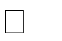 Se va verifica in Planul de afaceri sectiunea Modalitatea de gestionare si implementare a PAInaintea solicitarii celei de-a doua transe de plata, solicitantul face dovada desfasurarii activitatilor comerciale prin productia comercializata sau prin activitatile prestate, in procent de minim 30% din valoarea primei transe de plata (cerinta va fi verificata in momentul finalizarii implementarii planului de afaceri).Se va verifica in Planul de afaceri sectiunea Prognoza veniturilor si evolutia activitatii propuse prin proiect si Cererea de Finantare partea F. Declaratie pe propria raspundere a solicitantuluiInvestitia trebuie sa se incadreze in cel putin una din actiunile eligibile prevazute prin masura;Obiectivul proiectului trebuie sa se incadreze in cel putin unul dintre tipurile de activitati sprijinite prin masura;Se va verifica Fisa masurii din SDL, Anexa 7 - Lista codurilor CAEN eligibile pentru finantare in cadrul masurii 3/ 6A, Planul de afaceri.Sediul social si punctul/punctele de lucru trebuie sa fie situate in spatiul rural iar activitatea va fi desfasurata in spatiul rural;’Se va verifica daca sediul social/ punctele de lucru ale solicitantului sunt situate in mediul rural, respective intr-un din comunele componente GAL COLINELE OLTENIEI. Investitia va respecta cerintele privind conformarea cu standardele impuse de legislatia nationala si europeana, inclusiv pe cele cu privire la efectele asupra mediului.Inaintea solicitarii celei de-a doua transe de plata, solicitantul face dovada desfasurarii activitatilor comerciale prin productia comercializata sau prin activitatile prestate in procent de minim 30% din valoarea primei transe de plata (cerinta va fi verificata in momentul finalizarii implementarii plamnului de afaceri).Daca pe parcursul perioadei de implementare sau de monitorizare a proiectului se incalca cel putin un criteriu de eligibilitate, de selectie sau se modifica fara instiintarea GAL COLINELE OLTENIEI si acordul AFIR amplasamentul propus prin Cererea de finantare respectiv in Planul de Afaceri, Contractul  de finantare se reziliaza si se procedeaza la recuperarea intregului sprijin. Face exceptie CS 3 a carui indeplinire se verifica la cea de-a doua transa de plata.Perioada de implementare a proiectului (a planului de afaceri) este de maximum 36 de luni de la incheierea contractului de finantare pana la data depunerii dosarului celei de-a doua transe de plata.PLANUL DE AFACERI se completeaza utilizand Anexa ”Planul de afaceri” de la Cererea de Finantare si va include cel putin urmatoarele:Titlul proiectului, data intocmirii acestuia;Prezentarea situatiei economice initiale a solicitantului (de ex. datele solicitantului, aria de cuprindere a activitatii, forma juridica a solicitantului, abilitati profesionale, istoricul intreprinderii, facilitati de productie, dotarea);Prezentarea etapelor pentru dezvoltarea noilor activitati ale solicitantului (planificarea indeplinirii acestora, riscurile de implementare, standarde si norme europene legate de protectia muncii si de mediu);Prezentarea obiectivelor – (general, obligatoriu de indeplinit si cele specifice) - care seintentioneaza a fi atinse prin realizarea investitiilor propuse prin planul de afaceri;Prezentarea detaliata a actiunilor si resurselor aferente (materiale, umane si financiare)necesare pentru atingerea obiectivelor si dezvoltarea activitatilor beneficiarului, cum ar fi investitiile, formarea sau consilierea, care sa contribuie la dezvoltarea activitatilor intreprinderii, inclusiv crearea sau dezvoltarea de noi abilitati/competente ale angajatilor.Obiectivul obligatoriu de indeplinit consta in dovada desfasurarii activitatilor comerciale in cadrul proiectului: documente aferente productiei/ serviciilor comercializate sau a activitatilor prestate. Pentru acest obiectiv solicitantul stabileste un procent de comercializare a productiei/serviciilor de minimum 30%  din  valoarea  primei  transe  de  plata.  Acesta trebuie realizat pana cel tarziu la depunerea celei de-a doua cereri de plata. Obiectivul obligatoriu de indeplinit se verifica la cea de-a doua transa de plata.Prin actiunile propuse in Planul de afaceri trebuie sa se asigure fezabilitatea proiectului  si continuitatea activitatii dupa incetarea acordarii sprijinului, pe toata perioada de executie si monitorizare a proiectului.La depunerea celei de-a doua cereri de plata, beneficiarul trebuie sa faca dovada desfasurarii activitatilor comerciale prin realizarea procentului stabilit pentru obiectivul obligatoriu de indeplinit. Cerinta va fi verificata in momentul finalizarii implementarii Planului de afaceri.In situatia in care la verificare se constata faptul ca productia comercializata sau activitatile prestate de catre solicitant nu respecta procentul propus de beneficiar, se procedeaza in functie de situatie, astfel:1.  Daca procentul realizat se mentine in cerintele prevazute la CS3, suma aferenta procentului nerealizat (diferenta intre procentul propus de beneficiar in Planul de afaceri si procentul realizat) se retine din cea de-a doua transa de plata. Pentru calculul sumei de retinut, procentul nerealizat se aplica la intreaga valoare a sprijinului contractat. In cazul in care diferenta este mai mare decat cea de-a doua transa de plata, se constituie, in completare, un debit de recuperat din prima transa de plata.2.  Daca  procentul  realizat  nu  se  mentine  in  cerintele  prevazute  la  CS3,  punctajul  se recalculeaza si pot exista urmatoarele situatii:a. Proiectul ar fi fost selectat - punctajul recalculat este mai mare decat punctajul ultimului proiect selectat in sesiunea respectiva - suma aferenta diferentei procentului nerealizat (diferenta intre procentul propus de beneficiar in Planul de afaceri si procentul realizat) se retine din cea de-a doua transa de plata. Pentru calculul sumei de retinut, procentul nerealizat se aplica la intreaga valoare a sprijinului contractat. In cazul in care diferenta este mai mare decat cea de-a doua transa de plata, se constituie, in completare, un debit de recuperat din prima transa de plata;b. Proiectul nu ar fi fost selectat – punctajul recalculat este mai mic decat procentul ultimului proiect  selectat  in  sesiunea  respectiva,  -  prima  transa  de  plata  va  fi recuperata integral si, implicit, transa a doua de plata nu se va mai acorda.Obiectivele specifice sunt minimum 2 - maximum 5 iar ponderile aferente fiecaruia sunt de minimum 20% si vor fi stabilite in functie de importanta acestora la realizarea obiectivului general propus prin proiect.Atentie! - Suma procentelor tuturor obiectivelor specifice trebuie sa fie 100%.- In cadrul obiectivelor specifice nu se poate include obiectivul obligatoriu de indeplinit(comercializarea sau prestarea activitatilor).- Consultanta si achizitia de teren NU pot fi obiective specifice, ci actiuni in cadrul unui obiectivSpecific.- In situatia in care la data solicitarii celei de-a doua transe de plata se constata neindeplinirea unuia/mai multor obiective specifice prevazute in Planul de afaceri, AFIR va proceda la recuperarea unei sume, proportional cu ponderea aferenta obiectivului/obiectivelor nerealizate (se aplica la intreaga valoare a sprijinului).Se va avea in vedere ca la intocmirea Planului de Afaceri (PA) si implementarea acestuia, cheltuielile operationale propuse (salarii, materii prime, materiale consumabile, alte cheltuieli cu capitalul de  lucru),  sa  deserveasca  exclusiv  activitatile  propuse  in  PA  si  sa  concure  la indeplinirea si realizarea PA.Pentru desfasurarea activitatilor propuse prin proiect solicitantul trebuie sa asigure infrastructura necesara (echipamente, utilaje, dotari, teren construit/neconstruit etc) si, in secundar, poate sa asigure capitalul de lucru (achizitie materii prime, materiale etc). Se va asigura continuitatea activitatilor finantate prin proiect dupa acordarea celei de a doua transe de plata.Modificarea Planului de AfaceriBeneficiarul poate solicita modificarea Planului de Afaceri de cel mult doua ori in perioada de implementare a acestuia, in baza unei justificari fundamentate, care sa nu conduca la modificarea obiectivului obligatoriu, afectarea obiectivului general si a criteriilor de eligibilitate sau sa modifice criteriile de selectie sub limita de punctaj care a determinat selectia proiectului. Modificarea amplasamentului se poate face numai pentru proiectele care nu presupun lucrari de constructii – montaj. De asemenea, se pot modifica procentele aferente obiectivelor specifice cu maximum 10%, fara eliminarea acestora si cu mentinerea nivelului minim de 20% aferent fiecarui obiectiv specific (de exemplu: un procent de 25% aferent unui obiectiv specific poate sa creasca cu 10% , ajungand la 35% dar nu poate scadea mai mult de 20%).Cu titlu de exemplu, se accepta modificarea actiunilor (prin eliminare sau adaugare) si a procentelor aferente obiectivelor specifice, cu conditia sa nu se aduca atingere procentului minim al obiectivului obligatoriu si afectarea obiectivului general. Face exceptie achizitia de teren ca actiune in cadrul unui obiectiv specific.In perioada de valabilitate a contractului de finantare, pot fi modificate procentele obiectivelor specifice pe care solicitantul se angajeaza sa le realizeze in cadrul Planului de afaceri cu conditia mentinerii procentului minim al obiectivului obligatoriu si mentinerea criteriilor de eligibilitate si a criteriilor de selectie peste punctajul in baza caruia a fost selectat.Atentie! Daca solicitantul a beneficiat de servicii de consiliere prin Masura 02 – aceste servicii nu vor mai fi incluse in Planul de afaceri. Verificarea se va efectua la depunerea Cererii de Finantare si daca se constata dubla finantare, proiectul devine neeligibil.   .    Capitolul 6. CHELTUIELI ELIGIBILE SI NEELIGIBILEEligibilitatea cheltuielilor este stabilita pe baza fisei tehnice a masurii din SDL si a prevederilor din legislatia nationala si europeana specifice tipurilor de operatiuni finantate prin masura. In aceasta sectiune sunt detaliate atat cheltuielile eligibile, cat si cele neeligibile.Pentru a fi eligibile cheltuielile, actiunile pentru care se fac cheltuielile trebuie sa aiba loc in teritoriul GAL COLINELE OLTENIEI.Cheltuielile neeligibile vor fi suportate integral de catre beneficiarul finantarii.6.1 Tipuri de investitii si cheltuieli eligibileActivitatile pentru care se solicita finantare prin M3/ 6A trebuie sa se regaseasca in Lista codurilor CAEN eligibile in cadrul M3/ 6A (Anexa 7 la Ghidul solicitantului).Sprijinul se acorda pentru activitatile prevazute pentru indeplinirea obiectivelor din cadrul Planului de afaceri (PA). Toate cheltuielile propuse in Planul de afaceri, inclusiv capitalul de lucru, capitalizarea intreprinderii si activitatile relevante pentru implementarea corecta a PA aprobat, corespunzatoare activitatilor codurilor CAEN din cererea de finantare, sunt eligibile, indiferent de natura acestora, cu exceptia achizitionarii de vehicule pentru transportul rutier de marfuri, cu respectarea prevederilor Ordinului MADR nr. 1.731/2015, cu modificarile si completarile ulterioare.Sprijinul financiar se va acorda avand in vedere cel mai mic plafon aferent activitatilor codurilor CAEN finantate prin proiect.Anexa 8 la Ghidul solicitantului cuprinde Lista codurilor CAEN aferente activitatilor pentru caresunt permise doar cheltuieli de dotare.Conditii speciale pentru eligibilitatea anumitor tipuri de cheltuieli:(1) Cheltuieli cu achizitia de terenuriAvand in vedere obiectivele M3/ 6A, care vizeaza diversificarea economiei rurale prin cresterea numarului de micro-intreprinderi si intreprinderi mici in sectorul neagricol, crearea de servicii si locuri de munca in spatiul rural, precum si incurajarea mentinerii si dezvoltarii activitatilor mestesugaresti traditionale, achizitionarea de teren nu poate reprezenta un scop in sine, realizabil prin accesarea acestei masuri.In vederea prevenirii utilizarii alocarii financiare aferente M3/ 6A preponderent pentru achizitionarea de teren construit/ neconstruit, aceasta actiune este admisa cu indeplinirea cumulativa a urmatoarelor cerinte:Suma publica nerambursabila utilizata pentru achizitionarea terenului construit/ neconstruit este acceptata in limita a 10% din valoarea sprijinului acordat.In Planul de afaceri se demonstreaza necesitatea achizitionarii terenului in vederea dezvoltarii afacerii si realizarii obiectivului general al proiectului;Achizitia de teren reprezinta o actiune in cadrul unui obiectiv specific al Planului de afaceri.In cazul in care prin proiect, solicitantul propune achizitie de teren, in Planul de afaceri se va mentiona obligatoriu localitatea (nivel de UAT comuna) in care va fi achizitionat terenul aferent realizarii activitatilor propuse prin proiect; solicitantul/ beneficiarul este obligat sa implementeze proiectul in localitatea respectiva, mentionata in Planul de afaceri, sub sanctiunea rezilierii proiectului.Achizitionarea unei constructii poate fi eligibila numai impreuna cu terenul aferent, valoarea totala teren + constructie trebuie sa se incadreze in limita a 10% din valoarea sprijinului acordat.Nu se accepta achizitia apartamentelor/ birourilor in spatii rezidentiale, respectiv, de birouri.Daca la verificarea celei de-a doua transe de plata se constata faptul ca suma publica nerambursabila utilizata pentru achizitia terenului construit/ neconstruit este mai mare de 10%   din   valoarea   nerambursabila   aferenta   obiectivelor   indeplinite (calculata   conform procentelor), cea de-a doua transa de plata va fi diminuata cu diferenta pana la suma acceptata.In cazul in care diferenta este mai mare decat cea de-a doua transa de plata, se constituie, in completare, un debit de recuperat din prima transa de plata.Cu titlu de exemplu:Pentru un proiect cu valoare 50.000 euro la care obiectivul obligatoriu de indeplinit a fost respectat dar nu a fost indeplinit un obiectiv specific care participa cu 20% la indeplinirea obiectivului general al proiectului, valoarea totala eligibila a terenului construit/ neconstruit este de:  10%*80%*50.000 euro = 4000 Euro.(2) Cheltuieli cu mijloacele de transport specializateSunt acceptate pentru finantare urmatoarele tipuri de mijloace de transport:Ambulanta umana;Autospeciala pentru salubrizare;Masina specializata pentru interventii, prevazuta cu nacela pentru  executia de lucrari la inaltime;Autocisterna pentru produse nealimentare (doar autocisterna pe autosasiu - exclus cap tractorsi remorca autocisterna sau una din ele separat)Masina de maturat carosabilul;Auto betoniera;Autovidanja;Utilaj   specializat   pentru   imprastiere   material   antiderapant  (este   eligibil   doar   daca echipamentul este montat direct pe autosasiu, fara a putea fi detasat);Mijloc de transport de agrement (ex.: ATV, biciclete, trotinete etc.).Ambulanta veterinara, masina de transport funerar sunt eligibile cu indeplinirea cumulativa a urmatoarelor conditii:mijlocul de transport sa fie incadrat in categoria N1 sau N2 cu maximum 3 locuri si 2 usi de acces in cabina;sa fie modificat constructiv si omologat R.A.R. ca autovehicul special/ specializat pentru activitatea propusa prin proiect, cu exceptia ambulantelor veterinare.in cazul ambulantelor veterinare, omologarea RAR se obtine in baza unui aviz emis de Colegiul Medicilor Veterinari care atesta ca autovehiculul este dotat conform Hotararii  Consiliului  National  2016;  RAR  va face mentiunea „echipare specifica interventii medicina veterinara” in cartea de identitate a vehiculului trebuie inregistrata mentiunea speciala din care sa reiasa modificarea de structura, conform cerintelor autoritatii publice de resort si legislatiei in vigoare.mijlocul de transport nu va fi folosit pentru alte activitati, cu exceptia celor propuse prin proiect.Mijloacele  de  transport  de  mai  sus  trebuie  sa  fie  compacte,  specializate  si  sa  deserveasca exclusiv activitatile propuse prin proiect. Nu se accepta mijloace de transport de tip tractor/ cap tractor cu remorca/ semiremorca (capul tractor poate fi folosit si pentru alte tipuri de activitati).Se va aduce obligatoriu omologarea RAR la ultima transa de plata.Tipurile de ambarcatiuni ce pot fi achizitionate:a) barci cu rame, canotci, caiace, canoe, barci cu veleb) ambarcatiuni sportive de agrement cu mecanism de propulsare cu pedale (hidrobiciclete)c) ambarcatiuni de agrement autopropulsate tip barca cu motor si barca cu vele si motor destinate transportului turistilor conform HG 2195/2004 privind stabilirea conditiilor de introducere pe piata si/ sau punere in functiune a ambarcatiunilor de agrement si cu acordul custodelui, in cazul ariilor naturale protejate.Atentie: Tipurile de ambarcatiuni mentionate la punctele a),b),c) vor fi achizitionate doar in scop de agrement!Utilajele agricole nu sunt costuri acceptate la finantare.In cazul proiectelor prin care se propune achizitia de echipamente de agrement (ex.: arc, echipament Paintball, echipamente gonflabile etc.) solicitantul/ beneficiarul are obligatia de a utiliza echipamentele achizitionate numai in scopul deservirii obiectivelor propuse prin proiect si numai in aria geografica descrisa in Planul de afaceri.In cazul in care in perioada de valabilitate a Contractului de finantare (inclusiv in perioada de monitorizare) se constata utilizarea mijloacelor de transport si a echipamentelor de agremenent in afara ariei descrise, va fi recuperat intregul ajutor financiar platit pana la data respectiva si nu se va mai efectua nici o plata ulterioara.Atentie! In cadrul proiectelor care vizeaza activitati in cadrul CAEN 5530 – Parcuri pentru rulote, camping si tabere, pentru construire casute capacitatea de cazare construita/modernizata prin proiect se va limita la capacitatea maxima de cazare de 3 - 4 locuri/ casuta, fara a fi limitat numarul casutelor, iar pentru bungalowuri - se accepta construirea unui singur bungalow cu o capacitate de cazare de maximum 8 camere (16 locuri de cazare). Structurile dezvoltate prin proiecte finantate pe acest cod CAEN trebuie sa respecte prevederile aplicabile OANT 65/2013, inclusiv definitiile si criteriile minime obligatorii prevazute in Anexa 1(6) a acestui act normativ.Pentru proiectele prin care se propun venituri din organizare de tabere, grupurile de turisti vor fi cazate in casute sau bungalow.Atentie! In ariile naturale protejate sunt eligibile echipamentele de agrement autopropulsate numai cu acordul administratorului/ custodelui ariei naturale respective.6.2 Tipuri de investitii si cheltuieli neeligibile.Cheltuielile neeligibile vor fi suportate integral de catre beneficiarul finantarii.Nu sunt eligibile:cheltuielile cu achizitionarea de utilaje si echipamente agricole aferente activitatii de prestare de servicii agricole, in conformitate cu  Clasificarea Activitatilor  Economice Nationale, precum si producerea si comercializarea produselor din Anexa I la Tratat;cheltuielile aferente domeniilor  exceptate  in  conformitate  cu  prevederile  Ordinului MADR nr. 1731/2015, cu modificarile si completarile ulterioare;Cheltuielile neeligibile generale conform Prevederilor Cap.8.1 din PNDR.In cadrul proiectului nu pot fi incluse cheltuieli neeligibile generale, asa cum sunt acestea prevazute in Cap. 8.1 al PNDR 2014 – 2020:cheltuielile cu achizitionarea de bunuri si echipamente „second hand”;cheltuieli efectuate inainte  de  semnarea  contractului  de  finantare  a  proiectului  cu exceptia:costurilor generale definite la art 45, alin. 2 lit. c) din R (UE) nr. 1305 / 2013 , cu modificarile sicompletarile ulterioare care pot fi realizate inainte de depunerea cererii de finantare;cheltuieli cu achizitia mijloacelor de transport pentru uz personal si pentru transport persoane;cheltuieli cu investitiile ce fac obiectul dublei  finantari care vizeaza aceleasi costuri eligibile;in cazul contractelor de leasing, celelalte costuri legate de contractele de leasing, cum ar fi marja locatorului, costurile de refinantare a dobanzilor, cheltuielile generale si cheltuielile de asigurare;cheltuieli neeligibile in conformitate cu art. 69, alin (3) din R (UE) nr. 1303 / 2013 si anume:a. dobanzi debitoare, cu exceptia celor referitoare la granturi acordate sub forma unei subventii pentru dobanda sau a unei subventii pentru comisioanele de garantare;b. achizitionarea de terenuri neconstruite si de terenuri construite;c. taxa pe valoarea adaugata, cu exceptia cazului in care aceasta nu se poate recupera in temeiul  legislatiei  nationale  privind  TVA‐ul  sau  a  prevederilor specifice pentru instrumente financiare.Lista investitiilor si costurilor neeligibile se completeaza cu prevederile Hotararii de Guvern nr. 226/ 2 aprilie 2015 privind stabilirea cadrului general de implementare a Masurilor Programului National de Dezvoltare Rurala cofinantate din Fondul European Agricol pentru Dezvoltare Rurala si de la bugetul de stat pentru perioada 2014 – 2020, cu modificarile si completarile ulterioare.Capitolul 7. SELECTIA PROIECTELORProiectele prin care se solicita finantare prin FEADR sunt supuse unui sistem de selectie, in baza caruia fiecare proiect este punctat conform principiilor privind stabilirea criteriilor de selectie.Selectia proiectelor se efectueaza de catre GAL si parcurge, in mod obligatoriu, toate etapele prevazute in Cap. XI al SDL – ”Procedura de evaluare si selectie a proiectelor depuse in cadrul SDL” aprobata, inclusiv etapa de solutionare a contestatiilor.Punctajele acordate fiecarui criteriu de selectie, punctajul minim pentru selectarea unui proiect simetodologia de punctare au fost stabilite de catre GAL, conform importantei lor, permitand ierarhizarea cererilor de finantare si derularea corespunzatoare a activitatii de evaluare/selectare.7.1 Criterii de selectieEvaluarea proiectelor se realizeaza dupa inregistrarea proiectelor aferente M3/ 6A,  lansat  de GAL COLINELE OLTENIEI,  pentru  proiectele ce au un  punctaj  estimat  (auto- evaluare/pre-scoring) mai mare sau egal cu pragul minim mentionat in anuntul lansarii apelului de proiecte.Atentie! Este important ca inainte de depunerea cererii de finantare, sa identificati, obiectiv, punctajul estimat (autoevaluare, prescoring) pe care aceasta o intruneste si sa‐l mentionati in cererea de finantare,  sectiunea A6  „Date despre tipul  de proiect  si  beneficiar”,  precum  si incadrarea corecta a proiectului din punct de vedere a alocarii financiare a masuri/submasuri/ componente (alocare distincta).Solictantii vor detalia in cadrul Cererii de Finantare sectiunea A „Date despre tipul de proiect si beneficiar”, la punctual A6.3, fiecare criteriu de selectie care concura la prescoringul inscris la punctul A6.4.Proiectele al caror punctaj va scadea in urma evaluarii GAL sub pragul minim si proiectele incadrate   gresit   din   punct   de   vedere   al   alocarii   financiare, vor fi declarate neconforme si nu vor intra in etapa deselectie.Punctajul proiectului se calculeaza in baza urmatoarelor principii si criterii de selectie:Punctaj minim este de 30 puncte.Punctajul maxim este de 100 puncte.Punctajul estimat (autoevaluare,  prescoring)  se  va   face  pe  propria   raspundere  a beneficiarului.Criterii pentru departajarea proiectelor cu punctaj egal:In cazul in  care  vor  exista  mai  multe  proiecte  cu  acelasi  punctaj,  vor  fi  aplicate urmatoarele criterii pentru departajare, ordinea prioritatilor de mai jos:Numarul de locuri de munca create;Proiectele care includ teme de mediu/ tehnologii/ procese inovatoare;Procentul mai mare de comercializare a productiei sau activitatii prestate.La depunerea Cererii de finantare, solicitantul trebuie sa fie inregistrat la ONRC ca micro- intreprindere/ intreprindere mica cu sediul social si punctul de lucru (daca este cazul) pentru care se solicita finantare, in mediul rural, in teritoriul GAL COLINELE OLTENIEI.Sunt eligibile proiectele care propun activitati aferente mai multor coduri CAEN, unui singur cod CAEN pana la maximum 5 (cinci), in situatia in care solicitantul propune realizarea de activitati aferente mai multor coduri CAEN, acestea trebuie sa se completeze, dezvolte sau sa se optimizeze reciproc.Precizari cu privire la structurile de primire turistice – de tipul pensiunilor agroturistice.-Beneficiarul/solicitantul trebuie sa desfasoare o activitate agricola – cresterea animalelor, cultivarea diferitelor tipuri de plante, livezi de pomi fructiferi - la momentul depunerii cererii de finantare. Dupa incheierea contractului de finantare, beneficiarul poate renunta la activitatea agricola cu conditia desfasurarii unei activitati mestesugaresti cu atelier de lucru, din care rezulta diferite articole de artizanat (pentru a respecta prevederile OANT 65/2013).-In cazul start-up-urilor, activitatea agricola poate fi dovedita de asemenea si in cazul in care actionarul majoritar absolut (care detine minimum 50%+1 din actiunile/partile sociale ale solicitantului) a desfasurat activitate agricola la momentul depunerii Cererii de finantare;-Exploatatia agricola aferenta agropensiunii trebuie sa fie amplasata pe raza aceleiasi unitati administrativ – teritoriale (comuna) cu amplasamentul pe care se va realiza si investitia (in conformitate cu prevederile Ordinului ANT nr 65/2013, cu modificarile si completarile ulterioare);-Structurile de primire turistice cu functiuni de cazare de tipul pensiunilor agroturistice trebuie sa indeplineasca criteriile minime obligatorii prevazute in Ordinul presedintelui Autoritatii  Nationale  pentru  Turism  (ANT)  nr.  65/2013, cu  modificarile  si  completarile ulterioare. Nivelul de confort si calitatea serviciilor propuse prin proiect trebuie sa indeplineasca criteriile  minime  obligatorii   pentru   pensiuni   agroturistice  clasificate  la minimum o margareta;-Pensiune agroturistica este o structura de primire turistica, avand o capacitate de cazare de pana la 8 camere, functionand in locuintele cetatenilor sau in cladire independenta, care asigura in spatii special amenajate cazarea turistilor si conditiile de pregatire si servire a mesei, precum si posibilitatea participarii la activitati gospodaresti sau mestesugaresti.-In pensiunile agroturistice,  turistilor  li  se  ofera  masa  preparata  din  produse  naturale, preponderent din gospodaria proprie sau de la producatori autorizati de pe plan local iar gazdele se ocupa direct de primirea turistilor si de programul acestora pe tot parcursul sejurului pe care il petrec  la  pensiune.  La cea  de-a  doua  transa  de  plata  beneficiarii  vor  depune  obligatoriu Autorizatia sanitar-veterinara.-Pe toata  perioada  de  valabilitate  a  contractului,  in  cadrul  pensiunilor  agroturistice  se  va desfasura cel putin o activitate legata de agricultura, cresterea animalelor, cultivarea diferitelor tipuri de plante, livezi de pomi fructiferi sau o activitate mestesugareasca, cu atelier de lucru, din care rezulta diferite articole de artizanat.Atentie!  Prognoza de venituri trebuie sa reflecte veniturile din activitatile aferente codului/ codurilor CAEN pentru care se solicita finantare, asa cum este specificat si in titlul sectiunii din Planul de Afaceri respectiv Prognoza veniturilor si evolutia activitatii propuse prin proiect.In cazul in care, in prognoza de venituri sunt incluse venituri si din alte activitati aferente unor coduri CAEN pentru care nu se solicita finantare in proiect, la evaluarea proiectelor aceste venituri nu vor fi luate in considerare pentru calculul procentului de minim 30% .Totodata, aceste venituri nu vor fi luate in considerare nici in calculul procentelor pentru punctarea in cadrul Principiului de selectie CS3, respectiv Principiul stimularii unui nivel ridicat de calitate al planului de afaceri, care va fi stabilit in functie de productia comercializata sau activitatile prestate, in procent de peste 30% din valoarea primei transe de plata.Schimbarea destinatiei unei locuinte in structura de primire turistica de tipul pensiune agroturistica este considerata investitie noua;Pentru  investitiile  noi  in  structurile  de  primire  turistica  de  tipul  pensiune  agroturistica (constructie noua / schimbarea destinatiei unei cladiri) suprafata de teren aferenta structurii de primire turistica trebuie sa fie in conformitate cu prevederile Ordinului ANT nr. 65/2013 cu modificarile si completarile ulterioare, in vederea evitarii supra-aglomerarii si a fragmentarii excesive a peisajului natural;Beneficiarul isi va lua angajamentul ca va introduce obiectivul investitional in circuitul turisticBeneficiarul trebuie sa respecte cerintele de mediu specifice investitiilor in perimetrul ariilornaturale protejate.Precizari cu privire la parcuri pentru rulote, campinguri si tabereNu sunt eligibile achizitiile de rulote;Nu sunt eligibile taberele pentru pescuit si vanatoare;Se vor respecta  prevederile  OANT  65/2013,  cu  modificarile  si  completarile  ulterioare, referitoare la criteriile minime obligatorii privind clasificarea structurilor de primire turistice de tipul camping;Taberele vor fi incluse in structurile de primire turistica de tip camping;Campingul poate asigura servicii de cazare in corturi si/ sau casute de tip camping si/ sau bungalow, atat cat si spatii de campare pentru rulote;Capacitatea  de  cazare  si  suprafata  aferenta  campingului  trebuie  sa  respecte  prevederile Anexei 16 din OANT 65/2013, cu modificarile si completarile ulterioare;Casutele de tip camping vor avea capacitate de cazare de maxim 4 locuri, asigurand o distanta fata de celelalte casute de minim 3 m, necesara parcarii unei masini;In cadrul perimetrului campingului se accepta construirea unui singur bungalow, ca spatiude cazare complementar, cu o capacitate de cazare de maximum 8 camere (16 locuri).Se  vor  respecta  prevederile  OANT  65/2013,  cu  modificarile  si  completarile  ulterioare, respectiv Anexa nr. 14 referitoare la criteriile minime obligatorii privind clasificarea structurilor de primire turistice de tipul bungalowBeneficiarul trebuie sa respecte cerintele de mediu specifice investitiilor in perimetrul ariilor naturale protejate. In situatia in care beneficiarul nu prezinta toate autorizatiile solicitate inainte de ultima transa de plata, proiectul devine neeligibil.ATENTIE! Beneficiarul isi va lua angajamentul ca va introduce obiectivul investitional in circuitul turisticIn situatia in care beneficiarul nu prezinta toate autorizatiile solicitate inainte de a doua transa de plata, proiectul devine neeligibil.ATENTIE! Toate activitatile pe care solicitantul se angajeaza sa le efectueze prin investitie, atat la faza de implementare a proiectului cat si in perioada de monitorizare, activitati pentru care cererea de finantare a fost selectata pentru finantare nerambursabila, devin conditii obligatorii.In situatia in care, la verificarea oricarei cereri de plata, sau la verificarile efectuate in perioada de monitorizare, se constata ca aceste conditii nu mai sunt indeplinite de catre proiect sau beneficiar, platile vor fi sistate, contractul de finantare va fi reziliat si toate platile efectuate de AFIR pana la momentul constatarii neregularitatii vor fi incadrate ca debite in sarcina beneficiarului, la dispozitia AFIR.Toate proiectele eligibile vor fi punctate in acord cu criteriile de selectie mentionate anterior.7.2 Procedura de evaluare si selectie7.2.1 Punctajul minim admis la finantarePentru aceasta masura pragul minim este de 30 puncte si reprezinta pragul sub care niciun proiect nu poate intra la finantare.Cererile de Finantare care au punctajul estimat (auto-evaluare/pre-scoring) mai mic decat pragul minim de calitate nu pot fi acceptate pentru depunere.7.2.2  Evaluarea proiectelor depuse, inclusiv termenele stabiliteVerificarea conformitatii Cererii de Finantare si a anexelor acesteia se realizeaza pe baza „Fisei de verificare a conformitatii” si Conform Procedurii de evaluare si selectie, disponibile pe site-ul GAL, cat si la sediul GAL. Verificarea conformitatii administrative este efectuata, in termen de maxim 3 zile lucratoare de la inregistrare, de catre responsabilul verificare, evaluare si selectie proiecte in baza manualului de procedura aprobat. Daca dosarul cererii de finantare este conform se trece la verificarea criteriilor de eligibilitate. Verificarea eligibilitatii Cererii de Finantare si a anexelor acesteia se realizeaza pe baza formularului „Fisa de  evaluare  a  eligibilitatii  proiectului”, si conform Procedurii de evaluare si selectie, disponibil  pe  site-ul www.galcolineleolteniei.ro si la sediul GAL.Daca Cererea de finantare este eligibila se continua cu evaluarea si punctarea criteriilor de selectie. Verificarea criteriilor de selectie si stabilirea scorului pentru fiecare Cerere de finantare se va face de catre aceiasi experti GAL care au efectuat evaluarea eligibilitatii, numai pentru cererile de finantare declarate eligibile si acceptate pentru verificarea criteriilor de selectie, pe baza Cererii de finantare  depuse de solicitant si dupa caz, a informatiilor suplimentare solicitate. Verificarea indeplinirii criterilor de selectie si acordarea punctajului se realizeaza pe baza formularului „Fisa de verificare a criteriilor de selectie”.Toate proiectele depuse intr-un apel de selectie se vor evalua in maxim 30 de zile calendaristice de la incheierea sesiunii de depunere a proiectelor.7.2.3    Modalitatea de prezentare a rezultatului evaluariiDupa finalizarea evaluarii proiectelor depuse intr-o sesiune de depunere a proiectelor, Comisia de selectie intocmeste Raportul de evaluare al proiectelor care va include: proiectele eligibile, proiecte eligibile neselectate, proiectele neeligibile, proiecte respinse (care nu au indeplinit punctajul minim) si proiectele retrase, dupa caz. Pentru fiecare Cerere de Finantare declarata eligibila, se va mentiona si punctajul aferent proiectului evaluat.Raportul de evaluare se aproba si se posteaza pe site-ul www.galcolineleolteniei.ro nu mai tarziu de ziua urmatoare aprobarii.In baza Raportului de evaluare publicat, GAL COLINELE OLTENIEI notifica aplicantii cu privire la rezultatul evaluarii proiectului, intr-un termen de maxim 5 zile lucratoare. Notificarea va include informatii cu privire la statutul proiectului in urma evaluarii si modalitatea de depunere a contestatiilor de catre aplicantii nemultumiti de rezultatul evaluarii. In cazul in care un proiect este declarat neeligibil vor fi indicate criteriile de eligibilitate care nu au fost indeplinite, precum si cauzele care au condus la neeligibilitatea proiectului. In cazul in care proiectul este eligibil si a fost  punctat,  notificarea  va  mentiona  punctajul  obtinut  pentru  fiecare  criteriu  de  selectie, stabilirea criteriilor de departajare  precum si precizari  cu privire la reducerea valorii eligibile, a valorii publice sau a intensitatii sprijinului, daca este cazul.7.2.4 Componenta  si  obligatiile  comitetului  de  selectie  si  a  comisiei  de  solutionare  a contestatiilorComitetul de selectie este format din 15 persoane, reprezentanti ai autoritatilor si organizatiilor care fac parte din parteneriat. Ponderea reprezentantilor in cadrul comitetului de selectie este de 40% din partea partenerilor publici, iar 60% reprezentanti ai partenerilor privati si ai societatii civile. Pentru selectia proiectelor se va aplica regula ”dublului cvorum”, respectiv pentru validarea voturilor, este necesar ca in momentul selectiei sa fie prezenti cel putin 50% din parteneri, din care peste 50% sa fie din mediul privat si societatea civila. De asemenea pentru fiecare membru selectat in cadrul comitetului se alege si un membru supleant, astfel incat, in cazul in care in cadrul apelului pe proiecte se va regasi si un proiect al unuia dintre membrii selectati, acesta din urma sa nu participe la procesul de selectie, fiind inlocuit de membrul supleant. Comitetul de selectare analizeaza lista proiectelor, comparativ cu directiile de dezvoltare si indicatorii stabiliti in Planul de Dezvoltare Locala. In plus, odata finalizat procesul de evaluare si selectie, rezultatele procedurii vor fi publicate pe site-ul GAL-ului. Contestatiile depuse de catre participantii la procedura de selectie a proiectelor, in termen de 5 zile lucratoare de la primirea notificarii privind rezultatul evaluarii, care au considerat ca le-au fost lezate drepturile, vor fi solutionate de catre comisia de contestatii, formata din reprezentanti ai Grupului de Actiune Locala si din experti externi, dupa caz. Termenul de solutionare a contestatiilor este de maxim 30 zile calendaristice de la termenul limita de depunere a contestatiilor, cu posibilitatea extinderii perioadei, daca este cazul. Comisia de contestatii va analiza toate aspectele mentionate de contestatari, dupa care va intocmi un raport in care se va detalia decizia luata. Deciziile de admitere a contestatiilor privind eligibilitatea vor fi comunicate responsabililor tehnici si comitetului de selectare a proiectelor in vederea reevaluarii si acordarii punctajului in termen de 5 zile lucratoare. Rezultatul reevaluarii va fi comunicat Comisiei de Contestatii pentru a adopta decizia finala cu privire la punctajul proiectului. Raportul va fi semnat si aprobat de catre toti membrii Comisiei de Contestatii.Daca unul dintre membrii comitetului de selectie constata ca se afla intr-o situatie de conflict de interese in raport cu unul dintre solicitantii proiectelor depuse pentru selectie, acesta nu are drept de vot si nu va participa la intalnirea comitetului respectiv.Fiecare persoana implicata in procesul de selectie a proiectelor de la nivelul GAL (membrii Comitetului de Selectie si membrii Comisiei de solutionare a contestatiilor) are obligatia de a respecta prevederile OG  nr.  66/ 2011  privind  evitarea  conflictului  de  interese  si  prevederile Cap.XII  al  SDL  –”Descrierea  mecanismelor  de  evitare  a  posibilelor  conflicte  de  interese conform legislatiei nationale”.In acest sens, persoanele implicate in procesul de evaluare si selectie de la nivelul GAL vor completa declaratii pe proprie raspundere privind evitarea conflictului de interese, in care trebuie mentionate cel putin urmatoarele aspecte:Numele si prenumele declarantului;Functia detinuta la nivel GAL;Rolul in cadrul procesului de evaluare;Luarea la cunostinta a prevederilor privind conflictul de interese, asa cum este acesta prevazut la art. 10 si 11 din OG nr. 66/2011, Sectiunea II – Reguli in materia conflictului de interes;Asumarea faptului ca in situatia in care se constata ca aceasta declaratie nu este conforma cu  realitatea,  persoana  semnatara  este  pasibila  de  incalcarea  prevederilor  legislatiei penale privind falsul in declaratii.7.2.5 Desfasurarea procedurii de solutionare a contestatiilor, inclusiv perioada si locatia de depunere a contestatiilor, comunicarea rezultatelorAplicantii care au depus proiecte in cadrul sesiunii de depunere pentru care a fost intocmit un Raport de evaluare au la dispozitie 5 zile lucratoare de la primirea notificarii privind rezultatul evaluarii proiectului si postarea pe site-ul GAL COLINELE OLTENIEI a Raportului de ealuare pentru a depune contestatii.Contestatiile se depun la sediul GAL sau se trimit prin curierat cu confirmare de primire. Acestea vor fi reevaluate de catre Comitetul de Solutionare a Contestatiilor cu respectarea prevederilor din Regulamentul de organizare si functionare a GAL COLINELE OLTENIEI. In cazul in care nici un solicitant nu a contestat rezultatul evaluarii se trece direct la procedura de selectie a proiectelor.Termenul de solutionare a tuturor contestatiilor este de 30 zile calendaristice de la expirarea termenului de depunere a contestatiilor si poate fi prelungit, daca este cazul.IMPORTANT! Reevaluarea cererilor de finantare in urma contestatiilor se realizeaza in baza documentelor depuse odata cu Cererea de Finantare. Documentele suplimentare depuse la contestatie pot fi luate in considerare numai in situatia in care acestea nu fac parte din categoria documentelor care trebuie depuse obligatoriu la Cererea de Finantare, existau la momentul depunerii Cererii de Finantare si nu au ca obiect marirea punctajului.7.2.6 Modalitatea de desfasurare a procesului de selectie a proiectelorSelectia proiectelor se efectueaza de catre GAL si parcurge, in mod obligatoriu, toate etapele prevazute in Cap. XI al SDL – ”Procedura de evaluare si selectie a proiectelor depuse in cadrul SDL” aprobata de catre DGDR AM PNDR, inclusiv etapa de solutionare a contestatiilor.La selectia proiectelor se va aplica regula „dublului cvorum”, adica pentru validarea voturilor este necesar ca in momentul selectiei sa fie prezenti cel putin 50% din membrii CS, din care peste 50% sa fie din mediul privat si societate civila. Pentru solutionarea contestatiilor se va aplica, de asemenea, regula „dublului cvorum”.In termen de 5 zile lucratoare de la data postarii pe site-ul COLINELE OLTENIEI a Raportului de contestatii, Secretariatului Comitetului de Selectie intocmeste Raportului de Selectie in baza Raportului de evaluare si Raportului de Contestatii si il inainteaza Comitetului de Selectie.Comitetul de Selectie se reuneste in termen de 2 zile lucratoare de la finalizarea Raportului deselectie in vederea verificarii si validarii lui.Dupa parcurgerea procedurii de selectie,  in  conformitate cu  Regulamentul  de organizare si functionare  a GAL COLINELE OLTENIEI, secretarul Comitetului de Selectie intocmeste Raportul de selectie.Ulterior, proiectele sunt ierarhizate conform procedurii de selectie iar Rapoartele de Selectie sunt inaintate presedintelui GAL, spre aprobare. Acesta aproba raportul in termen de 2 zile lucratoare de la primire.Raportul de selectie va prezenta semnatura reprezentantului CDRJ care participa in calitate de observator la procesul de selectie. Avizarea Raportului de selectie de catre reprezentantul CDRJ reprezinta garantia faptului ca procedura de selectie a proiectelor s-a desfasurat corespunzator si s-au respectat principiile de selectie din fisa masuri, precum si conditiile de transparenta care trebuiau asigurate de catre GAL.Raportul de selectie va fi postat pe site-ul COLINELE OLTENIEI cel tarziu in ziua urmatoare a aprobarii acestuia. In termen de 3 zile lucratoare de la primirea Raportului de selectie aprobat, GAL COLINELE OLTENIEI  va notifica solicitantii privind rezultatele procesului de selectie.*In situatia in care, in cadrul aceleiasi sesiuni, un solicitant declarat eligibil si selectat de catre GAL se retrage si ramane astfel o suma disponibila, aceasta suma poate fi alocata unui alt solicitant declarat eligibil, dar care nu a fost selectat de catre GAL. De asemenea, in situatia in care un solicitant declarat eligibil si selectat de catre GAL este declarat neeligibil de catre AFIR si ramane in acest fel o suma disponibila, aceasta suma poate fi realocata unui alt solicitant declarat eligibil dar neselectat de catre GAL, in cadrul aceluiasi apel. In acest sens, se va intocmi o lista cu proiectele eligibile neselectate, in ordinea descrescatoare a punctajului si cu respectarea criteriilor de departajare; aceste proiecte vor putea fi finantate pe baza ierarhizarii acestora, in limita fondurilor disponibile.Aceeasi  procedura  se  aplica  si  atunci  cand  este  ultima  sesiune  sau  cand  pentru  sesiunearespectiva a fost alocata intreaga suma aferenta masurii respective din planul financiar al GAL.In ambele situatii, GAL va emite un Raport de selectie suplimentar aferent aceleiasi sesiuni, in care se va mentiona sursa de finantare (fonduri disponibile/masura, provenite in urma rezilierii contractelor de finantare, din economii realizate la finalizarea contractelor de finantare, sume neangajate ca urmare a neincheierii contractelor, sume rezultate prin declararea ca neeligibile la nivelul AFIR a unor proiecte declarate eligibile si selectate de catre GAL) si se vor evidentia proiectele selectate ulterior. Emiterea Raportului de Selectie suplimentar se realizeaza cu respectarea conditiilor impuse in cazul Raportului Final de Selectie (avizare si publicitate).Capitolul 8. VALOAREA SPRIJINULUI NERAMBURSABILSume (aplicabile) si rata sprijinuluiSprijinul public  nerambursabil  va  respecta  prevederile  R  (CE)  nr.1407/2013  cu  privire  lasprijinul de minimis si nu va depasi 200.000 de euro/beneficiar pe 3 ani fiscali.Cuantumul sprijinului este de 50.000 de euro/ proiect pe o perioada de maxim 3 ani, cu posibilitatea majorarii sprijinului la valoarea de 70.000 de euro/proiect in cazul activitatilor de productie, servicii medicale, sanitar-veterinare si de agroturism.Sprijinul se va acorda sub forma de prima, in doua transe astfel: • 70% din cuantumul sprijinului la semnarea deciziei de finantare; • 30% in cuantumul sprijinului se va acorda cu conditia implementarii corecte a planului de afaceri, fara a depasi 3 ani de la semnarea deciziei de finantare. Intensitatea sprijinului va fi: 100%Capitolul 9. COMPLETAREA, DEPUNEREA SI  VERIFICAREA DOSARULUI CERERII DE FINANTAREDosarul Cererii de Finantare contine Cererea de Finantare insotita de anexele tehnice si administrative, conform listei documentelor prezentate in cadrul sectiunii 9.4 Documentele necesare intocmirii cererii de finantare din prezentul Ghid, legate intr-un singur dosar, astfel incat sa nu permita detasarea si / sau inlocuirea acestora.Formularul standard al Cererii de Finantare este prezentat in Anexa 1 la prezentul Ghid si estedisponibil in format electronic pe site-ul www.galcolineleolteniei.ro. Atentie! Cererea de Finantare trebuie insotita de anexele prevazute in modelul standard de pe site-ul GAL COLINELE OLTENIEI. Anexele Cererii de Finantare fac parte integranta din aceasta.9.1 Completarea Cererii de FinantareCompletarea Cererii de Finantare, inclusiv a anexelor acesteia, se va face conform modelului pus la dispozitie de GAL COLINELE OLTENIEI. Modificarea modelului standard (eliminarea, renumerotarea sectiunilor, anexarea documentelor suport in alta ordine decat cea specificata etc.) poate conduce la respingerea Dosarului Cererii de Finantare pe motiv de neconformitate administrativa.Apelul de selectie si Ghidul solicitantului, care sta la baza completarii Cererii de finantare este disponibil in mod gratuit la secretariatul Asociatiei GAL COLINELE OLTENIEI, respectiv pe site-ul asociatiei www.galcolineleolteniei.ro Solicitantul completeaza formularul de cerere de finantare indicat de GAL (conform ultimei variante in vigoare la momentul lansarii cererii de proiecte) si anexeaza documentele administrative si tehnice care sunt cerute de acest formular. Odata finalizata, cererea de finantare impreuna cu documentele atasate, se constituie in „dosarul cererii de finantare”.Cererea de Finantare trebuie redactata pe calculator, in limba romana. Nu sunt acceptate Cereride Finantare completate de mana.Dosarul cererii de finantare va cuprinde in mod obligatoriu un Opis, cu urmatoarele precizari:Nr.crt.               Titlul documentului                                                  Nr. pagini (de la .... pana la	....)Dosarul Cererii de Finantare va fi legat, sigilat semnat si numerotat manual de la ,,1” la ,,n” in partea dreapta sus, a fiecarui document, unde ,,n” este numarul total al paginilor din dosarul complet, inclusiv documentele anexate, astfel incat sa nu se permita detasarea si/sau inlocuirea documentelor. Solicitantul va semna si va face mentiunea la sfarsitul dosarului: ,,Acest dosar contine ……. pagini, numerotate de la 1 la …….”.Cererea de Finantare trebuie completata intr-un mod clar si coerent pentru a inlesni procesul de evaluare a acesteia. In acest sens, se vor furniza numai informatiile necesare si relevante, care vor preciza modul in care va fi atins scopul proiectului, avantajele ce vor rezulta din implementarea acestuia si in ce masura proiectul contribuie la realizarea obiectivelor Strategiei de Dezvoltare Locala COLINELE OLTENIEI.Atentie! Este necesar sa se respecte formatele standard ale anexelor „Indicatori de monitorizare” si „Factori de risc” care fac parte integranta din Cererea de Finantare, precum si continutul acestora. Se vor completa numai informatiile solicitate (nu se vor adauga alte categorii de indicatori si nici alti factori de risc in afara celor inclusi in anexele mentionate mai sus). Completarea celor doua anexe la Cererea de Finantare este obligatorie.9.2 Depunerea dosarului Cererii de FinantareSolicitantul trebuie sa depuna, in conditiile si la termenele specificate in apelul de selectie, Cererea  de  Finantare  cu  toate  anexele  completate,  in  2  exemplare  (1  original  si  1  copie), impreuna cu formatul electronic (CD - 2 exemplare care va cuprinde dosarul Cererii de Finantare scanat si Cererea de Finantare in format editabil) si documentele originale (pentru care a atasat copii in dosarul original) la sediul Gal COLINELE OLTENIEI din loc. Comuna Cotofenii din Dos, str. Nicu Iovipale Nr.170, judetul Dolj. Exemplarele vor fi marcate clar, pe coperta, in partea superioara dreapta, cu „ORIGINAL”, respectiv „COPIE ”ATENTIE! Format electronic (prin scanare) a cererii de finantare si a documentelor atasate cererii de finantare se face prin salvarea ca fisiere distincte cu denumirea conform listei documentelor. Scanarea se va efectua dupa finalizarea dosarului (paginare, mentiunea „copie conform cu originalul” etc.), inainte de a fi legat, cu o rezolutie de scanare maxima de 300 dpi (recomandat 200 dpi) in fisiere format PDF.Denumirile fisierelor nu trebuie sa contina caractere de genul: “~ " # % & * : < > ? / \ { | }”, nu trebuie sa contina doua puncte succesive “..”. Numarul maxim de caractere ale denumirii unui fisier nu trebuie sa fie mai mare de 128, iar numarul maxim de caractere ale denumirii unui director de pe CD nu trebuie sa fie mai mare de 128 de caractere.Solicitantul trebuie sa se asigure ca ramane in posesia unui exemplar complet al Dosarului cererii de finantare in afara celor 2 exemplare pe care le depune.Pentru acele documente originale care raman in posesia solicitantului, (ex: act de proprietate, bilant contabil vizat de administratia financiara), copiile din dosarul original trebuie sa contina mentiunea „Conform cu originalul” si sa fie semnate de catre responsabilul legal al solicitantului. Dosarele Cererilor de Finantare sunt depuse personal de catre responsabilul legal, asa cum este precizat in formularul Cererii de Finantare sau de catre un imputernicit, prin procura legalizata (in original) al responsabilului legal.Compartimentul   tehnic   al   GAL   COLINELE OLTENIEI   asigura   suportul   necesar   solicitantilor   pentru completarea cererilor de finantare, privind aspectele de conformitate pe care acestia trebuie sa le indeplineasca.Responsabilitatea completarii cererii de finantare in conformitate cu Ghidul de implementare apartine solicitantului.9.3 Verificarea dosarului Cererii de Finantare de GAL COLINELE OLTENIEIVerificarea cererilor de  finantare  se  va  face  in  prima  etapa  la  GAL  COLINELE OLTENIEI,  urmand  ca proiectele selectate de GAL COLINELE OLTENIEI, in urma unui Raport de Selectie, sa fie depuse  la AFIR. Verificarea conformitatiiVerificarea conformitatii Cererii de Finantare si a anexelor acesteia se realizeaza pe baza „Fiseide verificare a conformitatii”.Controlul conformitatii consta in verificarea Cererii de Finantare:daca este corect completata;daca este prezentata atat in format tiparit, cat si in format electronic;daca anexele tehnice si administrative cerute sunt prezentate, precum si valabilitatea acestora;(daca este cazul).In cazul in care expertul verificator descopera o eroare de forma, proiectul nu este considerat neconform.Erorile de forma sunt erorile facute de catre solicitant in completarea Cererii de Finantare care sunt descoperite de expertii verificatori ai GAL COLINELE OLTENIEI, dar care, cu ocazia verificarii conformitatii, pot  fi  corectate  de  catre  acestia  din  urma  pe  baza  unor  dovezi/  informatii prezentate explicit in documentele anexate Cererii de Finantare. Necompletarea unui camp din Cererea de Finantare nu este considerata eroare de forma. Expertul va cere solicitantului sa efectueze corecturile (erorile de  forma)  si  pe  CD/DVD  urmand  ca  CD-ul/ DVD-ul  sa  fie retransmis in termen de maxim 2 zile.Solicitantul este invitat sa revina la sediul GAL COLINELE OLTENIEI dupa evaluarea conformitatii pentru a fi instiintat daca Cererea de Finantare este conforma sau, in caz contrar, i se explica cauzele neconformitatii.Solicitantul are obligatia de a lua la cunostinta prin semnatura fisa de verificare a conformitatii. In cazul in care solictantul nu doreste sa semneze de luare la cunostinta, expertul va consemna acest fapt pe fisa de verificare a conformitatii prin mentiunea “Solictatul refuza sa semneze” Solicitantul care a renuntat, in cursul procesului de evaluare, la o Cerere de Finantare conforma, nu o mai poate redepune in aceeasi sesiune de depunere a proiectelor.Dupa verificare pot exista doua variante:cererea de finantare este declarata conforma;cerere de finantare este declarata neconforma;Daca Cererea de Finantare este declarata conforma, se trece la urmatoarea etapa de verificare. Daca Cererea de Finantare este declarata neconforma dosarul original al Cererii de finantare va fi restituit solicitantilor, pe baza unui proces-verbal de restituire, incheiat in 2 exemplare, semnat de ambele parti.Cererile de Finantare declarate neconforme pot fi corectate/ completate si redepuse de catre solicitanti in cadrul aceluiasi Apel de Selectie daca mai este deschis sau in cadrul urmatorului Apel de selectie lansat de GAL COLINELE OLTENIEI pentru aceeasi masura. Aceeasi Cerere de Finantare poate fi declarata neconforma de maximum doua ori in cadrul unei sesiuni de primirea a proiectelor.Termenul pentru verificarea conformitatii este de 3 zile lucratoare de la data inregistrarii dosarului cererii de finantare. Ziua inregistrarii nu se ia in considerare in cadrul celor 3 zile. Verificarea eligibilitatii Cererii de finantareVerificarea eligibilitatii tehnice si financiare a Cererii de Finantare si a anexelor acesteia se realizeaza pe baza formularului „Fisa de evaluare a eligibilitatii proiectului”, disponibil pe site-ul www.galcolineleolteniei.ro. Verificarea eligibilitatii consta in:    verificarea eligibilitatii solicitantului;    verificarea criteriilor de eligibilitate;    verificarea Cererii de finantare si a tuturor documentelor anexate;Cazurile in care expertul evaluator poate solicita informatii suplimentare sunt urmatoarele:a. in cazul in care documentatia contine informatii insuficiente pentru clarificarea unui criteriu de eligibilitate sau exista informatii contradictorii in interiorul ei, ori, fata de cele mentionate in Cererea de Finantare.b. in caz de suspiciune privitoare la amplasamentul investitiei, se poate solicita extras de Cartefunciara si in situatiile in care nu este obligatorie depunerea acestui document.c. in cazul in care avizele, acordurile, autorizatiile au fost eliberate de catre autoritatile emitenteintr-o forma care nu respecta protocoalele incheiate intre AFIR si institutiile respective.Atentie! Daca in urma solicitarii informatiilor suplimentare, solicitantul trebuie sa prezinte documentele emise de alte institutii, aceste documente trebuie sa faca dovada indeplinirii conditiilor de eligibilitate la momentul depunerii cererii de finantare.In cazul in care restul documentelor din Cererea de Finantare nu sunt in conformitate cu forma ceruta la cap. 9.4 „Documentele necesare intocmirii Cererii de finantare”, Cererea de finantare va fi declarata neeligibila.Solicitarile de informatii suplimentare pot fi adresate, ca regula generala, o singura data de catre entitatea la care se afla in evaluare cererea de finantare a solicitantului, in functie de natura informatiilor solicitate. Termenul de raspuns la solicitarea de informatii suplimentare nu poate depasi cinci zile de la momentul luarii la cunostinta de catre solicitant. Clarificarile admise vor face parte integranta din cererea de finantare, in cazul in care proiectul va fi aprobat. In situatii exceptionale, se pot solicita si alte clarificari, a caror necesitate a aparut ulterior transmiterii raspunsului la informatiile suplimentare solicitate initial.Dupa verificare pot exista doua variante:cererea de finantare este declarata eligibila;cerere de finantare este declarata neeligibila;Daca Cererea de Finantare este declarata eligibila, se trece la urmatoarea etapa de verificare.Daca Cererea de Finantare este declarata neeligibila dosarul original al Cererii de finantare va fi restituit solicitantilor, pe baza unui proces-verbal de restituire, incheiat in 2 exemplare, semnat de ambele parti.Cererile  de  Finantare  declarate  neeligibile  pot  fi  corectate/completate  si  redepuse  de  catre solicitant in cadrul urmatorului Apel de selectie lansat de GAL COLINELE OLTENIEI pentru aceeasi masura. Al doilea exemplar (copie) al Cererilor de finantare declarate neeligibile va ramane la GAL COLINELE OLTENIEI,  pentru  eventuale  verificari  ulterioare  (Audit,  DCA,  Curtea  de  Conturi,  comisari europeni, eventuale contestatii etc.).Verificarea pe teren a Cererilor de FinantareVerificarea pe teren se realizeaza de catre entitatile care instrumenteaza cererea de finantare,respectiv:- OJFIR pentru toate cererile de finantare;- AFIR nivel central, pentru proiectele incluse in esantionul de verificare prin sondaj;- Asociatia GAL COLINELE OLTENIEI, daca considera necesar;Scopul verificarii pe teren este de a controla concordanta datelor si informatiilor cuprinse in anexele tehnice si administrative ale Cererii de Finantare cu elementele existente pe amplasamentul propus. Expertul compara criteriile de eligibilitate pe baza documentelor (etapa verificarii  administrative)  cu  realitatea,  pentru  a  se  asigura  de  corectitudinea  incadrarii  in criteriile de eligibilitate.Verificarea criteriilor de selectieVerificarea indeplinirii criterilor de  selectie  si  acordarea  punctajului  se  realizeaza  pe  baza formularului „Fisa de verificare a criteriilor de selectie” disponibil pe site-ul www.galcolineleolteniei.ro. Punctajul fiecarui proiect se va calcula in baza informatiilor furnizate de solicitant in cererea de finantare, documentelor atasate acesteia si a anexelor la prezentul ghid.In urma verificarilor privind eligibilitatea solicitantului, a proiectului si a criteriilor de selectie, pot exista urmatoarele situatii:proiectul este selectat pentru finantare;proiectul este neselectat pentru finantare;Verificarea dosarului Cererii de Finantare de AFIRProiectele selectate  de  GAL  COLINELE OLTENIEI,  in  urma  unui  Raport  de  Selectie  vor  fi  depuse  la OJFIR, pentru verificarea conditiilor generale de conformitate si eligibilitate, in maxim 15 zile calendaristice de la aprobarea Raportului de selectie astfel incat sa poata fi realizata evaluarea si contractarea acestora in termenul limita prevazut de legislatia in vigoare.Proiectele vor fi verificate pe masura ce vor fi depuse, AFIR avand o sesiune deschisa permanent, pana la epuizarea fondurilor alocate Sub-masurii 19.2.Cererile de finantare vor fi depuse la OJFIR pe raza caruia se implementeaza proiectul. Cerereade finantare se depune in format letric in original – 1 exemplar si in format electronic (CD – 1 exemplar, care va cuprinde scan-ul cererii de finantare) la expertul Compartimentului Evaluare (CE) al Serviciului LEADER si Investitii Non-agricole de la nivelul OJFIR.Dosarul cererii de finantare contine Cererea de finantare insotita de anexele administrative conform listei documentelor, legate intr-un singur dosar, astfel incat sa nu permita detasarea si/sau inlocuirea documentelor si dosarul administrativ.Toate cererile de finantare depuse in cadrul Sub-masurii 19.2 la structurile teritoriale ale AFIRtrebuie sa fie insotite in mod obligatoriu de dosarul administrativ care contine:➢ Fisa de verificare a conformitatii, intocmita de Asociatia GAL COLINELE OLTENIEI (formular propriu);➢ Fisa de verificare a eligibilitatii, intocmita de Asociatia GAL COLINELE OLTENIEI  (formular propriu);➢ Fisa de verificare a criteriilor de selectie, intocmita de Asociatia GAL COLINELE OLTENIEI   (formular propriu);➢ Fisa de verificare pe teren, intocmita de Asociatia GAL COLINELE OLTENIEI  (formular propriu) – daca este cazul;➢ Raportul de selectie, intocmit de Asociatia GAL COLINELE OLTENIEI  formular propriu);➢ Copii ale declaratiilor persoanelor implicate in procesul de evaluare si selectie de la nivelulGAL, privind evitarea conflictului de interese (formular propriu);➢ Raportul de contestatii, intocmit de Asociatia GAL COLINELE OLTENIEI  – daca este cazul;Pe durata procesului de evaluare, solicitantii, personalul Asociatiei GAL COLINELE OLTENIEI si personalul AFIR vor respecta legislatia incidenta, precum  si  versiunea Ghidului  de implementare si  a Manualului de procedura pentru Sub-masura 19.2, in vigoare la momentul publicarii apelului de selectie de catre GAL. In situatia in care, pe parcursul derularii apelului de selectie intervin modificari ale legislatiei, perioada aferenta sesiunii de depunere va fi prelungita cu 10 zile pentru a permite solicitantilor depunerea proiectelor in conformitate cu cerintele apelului de selectie adaptate noilor prevederi legislative.9.4 Documentele necesare intocmirii Cererii de Finantare – corespondent cu CEREREA DE FINANTARE1. Planul de afaceri, conform model publicat pe site-ul GAL.2. Situatiile financiare2.1 Situatiile financiare (bilant – formularul 10, contul de profit si pierderi - formularul 20, formularele 30 si 40), precedente anului depunerii proiectului inregistrate la Administratia Financiara in care rezultatul operational (rezultatul de exploatare din contul de profit si pierdere - formularul 20) sa fie pozitiv (inclusiv 0).In cazul in care solicitantul este infiintat cu cel putin doi ani financiari inainte de anul depunerii cererii de finantare, se vor depune ultimele doua situatii financiare. Exceptie fac intreprinderile infiintate in anul depunerii cererii de finantare.sau2.2 Declaratie privind  veniturile  realizate  din  Romania  in  anul  precedent  depunerii proiectului, inregistrata la Administratia Financiara (formularul 200) insotita de Anexele la formular, in care rezultatul brut obtinut in anul precedent depunerii proiectului sa fie pozitiv(inclusiv  0)si/sau2.3 Declaratia privind veniturile din activitati agricole impuse pe norme de venit (formularul 221), document obligatoriu de prezentat la depunerea cererii de finantare;sau2.4 Declaratia de inactivitate inregistrata la Administratia Financiara, in cazul solicitantilorcare nu au desfasurat activitate anterior depunerii proiectului. Pot aparea urmatoarele situatii:a) In cazul solicitantilor infiintati in anul depunerii proiectului, acestia nu vor depune suituatiilefinanciare.b) In cazul in care anul precedent depunerii Cererii de Finantare este anul infiintarii, nu se analizeaza rezultatul operational din contul de profit si pierdere sau rezultatul brut din cadrul formularului 200, care poate fi si negativ.c) In cazul solicitantilor care nu au desfasurat activitate anterioara depunerii proiectului si au depus Declaratia de inactivitate (conform legii) la Administratia Financiara in anul anterior depunerii proiectului, atunci la dosarul Cererii de finantare solicitantul va depune Declaratia de inactivitate inregistrata la Administratia Financiara.Pentru intreprinderi familiale si intreprinderi individuale si persoane fizice autorizate:Declaratie speciala privind veniturile realizate in anul precedent depunerii proiectului inregistrata la Administratia Financiara3.  Documente  pe  care  solicitantii  trebuie  sa  le  prezinte  pentru  terenurile  si  cladirile aferente obiectivelor prevazute in Planul de AfaceriPentru situatia in care terenul urmeaza sa fie achizitionat ulterior semnarii Contractului de finantare documentele de proprietate vor fi prezentate la a doua transa de plata.3.1 Pentru proiectele care presupun realizarea de lucrari de constructie sau achizitia de utilaje/ echipamente cu montaj, se va prezenta inscrisul care sa certifice, dupa caz:a) Dreptul de proprietate privataActele doveditoare ale dreptului de proprietate privata, reprezentate de inscrisurile constatatoare ale unui act juridic civil, jurisdictional sau administrativ cu efect constitutiv translativ sau declarativ de proprietate, precum:- Actele juridice translative de proprietate, precum contractele de vanzare-cumparare, donatie,schimb, etc;- Actele juridice declarative de proprietate, precum imparteala judiciara sau tranzactia;- Actele jurisdictionale declarative, precum hotararile judecatoresti cu putere de res-judicata, de partaj, de constatare a uzucapiunii imobiliare, etc.- Actele jurisdictionale, precum ordonantele de adjudecare;b) Dreptul de concesiune - Contract de concesiune, incheiat in conformitate cu legislatia in vigoare, care acopera o perioada de cel putin 10 ani incepand cu anul depunerii cererii de finantare, corespunzatoare asigurarii sustenabilitatii investitiei si care ofera dreptul titularului de a executa lucrarile de constructie prevazute prin proiect, in copie.In cazul contractului de concesiune pentru cladiri, acesta va fi insotit de o adresa emisa de concedent   care  sa  specifice  daca  pentru   cladirea  concesionata  exista  solicitari   privind retrocedarea.In cazul contractului de concesiune pentru terenuri, acesta va fi insotit de o adresa emisa de concedent care sa specifice:- suprafata concesionata la zi - daca pentru suprafata concesionata exista solicitari privind retrocedarea sau diminuarea si daca da, sa se mentioneze care este suprafata supusa acestui proces;-  situatia  privind  respectarea  clauzelor  contractuale,  daca  este  in  graficul  de  realizare  a investitiilor prevazute in contract, daca concesionarul si-a respectat graficul de plata a redeventei si alte clauze.c) Dreptul de superficie contract de superficie care acopera o perioada de cel putin 10 ani incepand cu anul depunerii cererii de finantare, corespunzatoare asigurarii sustenabilitatii investitiei si care ofera dreptul titularului de a executa lucrarile de constructie prevazute prin proiect, in copie.Documentele de la punctele a, b si c de mai sus vor fi insotite de documente cadastrale si documente privind inscrierea imobilelor in evidentele de cadastru si carte funciara (extras de carte funciara pentru informare din care sa rezulte inscrierea dreptului in cartea funciara, precum si incheierea de carte funciara emisa de OCPI), in termen de valabilitate la data depunerii (emis cu maxim 30 de zile inaintea depunerii proiectului)3.2 Pentru proiectele care propun doar dotare, achizitie de masini si/sau utilaje fara montaj sau al caror montaj nu necesita lucrari de constructii si/sau lucrari de interventii asupra instalatiilor existente (electricitate, apa, canalizare, gaze, ventilatie, etc.), se vor prezenta inscrisuri valabile pentru o perioada de cel putin 10 ani incepand cu anul depunerii cererii de finantare care sa certifice, dupa caz:a) dreptul de proprietate privata,b) dreptul de concesiune, c) dreptul de superficie, d) dreptul de uzufruct;e) dreptul de folosinta cu titlu gratuit; f) imprumutul de folosinta (comodat) g) dreptul de inchiriere/locatiune.De ex.:  contract  de  cesiune,  contract  de  concesiune,  contract  de  locatiune/inchiriere,contract de comodat.Definitiile drepturilor reale/ de creanta si ale tipurilor de contracte din cadrul acestui criteriu trebuie interpretate in acceptiunea Codului Civil in vigoare la data lansarii prezentului ghid.Inscrisurile mentionate la punctul 3.2 se vor depune respectand una dintre cele 2 conditii(situatii) de mai jos:A. vor fi depuse in copie si insotite de:Documente cadastrale si documente privind inscrierea imobilelor in evidentele de cadastru si carte funciara (extras de carte funciara pentru informare din care sa rezulte inscrierea dreptului in cartea funciara, precum si incheierea de carte funciara emisa de OCPI), in termen de valabilitate la data depunerii (emis cu maxim 30 de zile inaintea depunerii proiectului)SAUB. vor fi incheiate in forma autentica de catre un notar public sau emise de o autoritate publica sau dobandite printr-o hotarare judecatoreasca.Atentie! Nu se accepta documente cu incheiere de data certa emise de catre un notar public/ avocat.Atentie! In situatia in care imobilul pe care se executa investitia nu este liber de sarcini (ipotecat in vederea constituirii unui credit) se va depune acordul creditorului privind executia investitiei si graficul de rambursare a creditului. Acest document va fi adaugat la Cererea de finantare in campul „‟Alte documente”Clarificarea documentelor de proprietate de prezentat la depunerea Cererii de finantare in cazul PFA, II, IF, care detin in coproprietate sot/sotie, terenul aferent investitiei, in calitate de persoane fizice pana la autorizarea conform OUG 44/2008:“In cazul solicitantilor Persoane Fizice Autorizate, Intreprinderi Individuale sau Intreprinderi Familiale, care detin in proprietate terenul aferent investitiei, in calitate de persoane fizice impreuna cu sotul/sotia, este necesar sa prezinte la depunerea Cererii de finantare, documentul prin care a fost dobandit terenul de persoana fizica, conform documentelor de la punctul 3.1, cat si declaratia sotului/sotiei prin care isi da acordul referitor la realizarea si implementarea proiectului de catre PFA, II sau IF, pe toata perioada de valabilitate a contractului cu AFIR. Ambele documente vor fi incheiate la notariat in forma autentica.Aceste documente vor fi adaugate la Cererea de finantare in campul „‟Alte documente”.4. Extras din Registrul agricol - in copie cu stampila primariei si mentiunea "Conform cu originalul"  pentru  dovedirea  calitatii  de  membru  al  gospodariei  agricole,  care  desfasoara activitate agricola pe suprafete de teren mai mici de 1 ha. 5. Pentru intreprinderile care au autorizat/ autorizate codul/ codurile CAEN propus/propuse prin proiect se solicita obligatoriu o Declaratie intocmita si asumata prin semnatura de un expert contabil,  din  care  sa  reiasa  faptul  ca  intreprinderea  nu  a  desfasurat  niciodata activitatea/activitatile pentru care a solicitat finantare si/sau din care sa rezulte ca veniturile din activitati agricole reprezinta cel putin 50% din veniturile de exploatare ale solicitantului.6. Copia actului de identitate pentru reprezentantul legal de proiect (asociat unic/asociat majoritar/administrator/PFA, titular II, membru IF).7. Documente care atesta forma de organizare a solicitantului.7.1 Hotarare judecatoreasca definitiva pronuntata pe baza actului de constituire si a statutuluipropriu in cazul Societatilor agricole, insotita de Statutul Societatii agricole;7.2 Act constitutiv pentru Societatea cooperativa agricola.7.3 Copie CUI (Certificat de Inregistrare la ONRC);7.4 Copie Act Constitutiv (ultima varianta);7.5 Copie Certificat in scopuri de TVA;7.6 Copie Certificat Constatator eliberat de ONRC cu cel putin 30 zile inaintea depunerii proiectului.8 ! Acest document se va prezenta la momentul incheierii contractului de finantare.8.1. Certificat de cazier judiciar al solicitantului – persoana juridical.8.2. certificate de cazier judiciar al reprezentantului legal – persoana fizica.9 ! Acest document se va prezenta la momentul incheierii contractului de finantare.9.1 Certificat de atestare fiscala pentru intreprindere9.2. Certificat de atestare fiscal pentru reprezentantul legal.Certificatele vor fi emise de catre directia Gernerala a Finanttelor Publice si de Primariile pe raza carora isi au sediul social si punctele de lucru (numai in cazul in care solicitantul este priprietar asupra imobilelor) si daca este cazul graficul de reesalonare al datoriilor catre bugetul consolidate.10. Declaratie privind incadrarea in categoria micro-intreprinderilor/ intreprinderilor mici (Anexa 6.1 din Ghidul solicitantului). Aceasta trebuie sa fie semnata de persoana autorizata sa reprezinte intreprinderea.11. Declaratie pe propria raspundere a solicitantului privind respectarea regulii de cumul a ajutoarele de minimis (Anexa 6.2 din Ghidul Solicitantului).12. Declaratie pe propria raspundere a solicitantului privind neincadrarea in categoria "firme in dificultate"(Anexa 6.3 din Ghidul Solicitantului), semnata de persoana autorizata sa reprezinte intreprinderea, conform legii. Declaratia va fi data de toti solicitantii cu exceptia PFA-urilor, intreprinderilor individuale, intreprinderilor familiale si a societatilor cu activitate de mai putin de 2 ani fiscali.13. Declaratie pe propria raspundere a solicitantului ca nu a beneficiat de servicii de consiliere prin M 02 (Anexa 6.4 din Ghidul Solicitantului)14. Declaratie pe propria raspundere a solicitantului privind crearea unui loc de munca in cadrul activitatii dezvoltate prin proiect.15 ! Acest document se va prezenta la momentul incheierii contractului de finantare.15. Adresa emisa de institutia financiara (banca/trezorerie) din care sa rezulte denumirea si adresa bancii, precum si codul IBAN al contului in care se deruleaza operatiunile cu AFIR, aferente proiectului FEADR.16 ! Acest document se va prezenta la momentul incheierii contractului de finantare.16. Certificat de cazier fiscal al solicitantului.17. Declaratie pe proprie raspundere ca nici solicitantul si nici un alt membru al gospodariei nu a mai solicitat in aceeasi sesiune/beneficiat de sprijin financiar nerambursabil forfetar in cadrul M3/6A si SM 19.2, precum si in cadrul SM 6.2 PNDR 2014-2020.18. Declaratie pe propria raspundere a beneficiarului de raportare catre GAL (Anexa 11 din Ghidul Solicitantului)19. Alte documenteATENTIE! Documentele trebuie sa fie valabile la data depunerii Cererii de Finantare, termenul de valabilitate al acestora fiind in conformitate cu legislatia in vigoare.Capitolul 10  CONTRACTAREA FONDURILORToate Contractele de finantare (C1.1L) se intocmesc si se aproba la nivel CRFIR si se semneaza de  catre  beneficiar  cu  respectarea  prevederilor  si  a  termenelor  prevazute  de  Manualul  de procedura pentru evaluarea, selectarea si contractarea cererilor de finantare pentru proiecte aferente sub-masurilor, masurilor si schemelor de ajutor de stat sau de minimis aferente Programului National de Dezvoltare Rurala 2014 – 2020 (Cod manual: M01–01).Obiectul Contractului il reprezinta acordarea finantarii nerambursabile de catre AFIR, pentru punerea in aplicare a Cererii de Finantare asumata de catre solicitant. Solicitantului i se va acorda finantarea nerambursabila in termenii si conditiile stabilite in  Contractul de Finantare si anexele acestuia, in conformitate cu prevederile documentelor de accesare aferente sub-masurii 19.2. Cererea  de  Finantare  depusa  de  solicitant,  rezultata  in  urma  verificarilor,  modificarilor  si completarilor efectuate pe parcursul etapei de evaluare si selectie devine obligatorie pentru solicitant. Solicitantul accepta finantarea nerambursabila si se angajeaza sa implementeze corect angajamentele asumate pe propria raspundere.Atentie! Pe durata de valabilitate (si monitorizare, in cazul proiectelor de investitii) a contractului de finantare, beneficiarul va furniza GAL-ului orice document sau informatie in masura sa ajute la colectarea datelor referitoare la indicatorii de monitorizare aferentiproiectului.10.1   Semnarea contractelor de finantareDupa aprobarea Raportului de selectie/Raportului de contestatii in care sunt incluse proiectele aprobate pentru finantare, AFIR notifica Beneficiarul privind Decizia de Selectie prin documentul„Notificarea beneficiarului privind selectarea Cererii de Finantare si semnarea Contractului de Finantare”. (formular E6.8.3L).O copie a notificarii va fi transmisa catre GAL COLINELE OLTENIEI.In urma depunerii la AFIR a Cererii de Finantare si a documentelor in original solicitate la contractare, pe suport de hartie, un proiect selectat poate fi declarat:  selectat pentru finantare, daca in urma verificarii documentelor sunt indeplinite conditiile de eligibilitate si criteriile de selectie, caz in care se va notifica solicitantul in vederea prezentarii la CRFIR in maxim 15 zile lucratoare pentru luare la cunostinta, in vederea semnarii Contractului de finantare.In cazul in care solicitantul nu se prezinta in termenul precizat in Notificare pentru a lua la cunostinta Contractul de Finantare si nici nu anunta AFIR ca nu se poate prezenta in termen, atunci se considera ca a renuntat la ajutorul financiar nerambursabil;  neselectat pentru finantare, daca in urma verificarii documentelor nu sunt indeplinite conditiile de eligibilitate si criteriile de selectie, caz in care se va notifica solicitantul.Solicitantul are obligatia de a depune la Autoritatea Contractanta (CRFIR) urmatoarele documente, cu caracter obligatoriu conform HG 226/ 2015, cu modificarile si completarile ulterioare si a procedurilor in vigoare la momentul notificarii:Certificat de cazier judiciar (fara inscrieri privind sanctiuni economico-financiare) al solicitantului si reprezentantului legal, in original, valabil la data incheierii contractului de finantare, in conformitate cu prevederile Legii nr. 290/2004 privind cazierul judiciar, republicata, cu modificarile si completarile ulterioare.Certificate de atestare fiscala, atat pentru intreprindere cat si pentru reprezentantul legal, emise de catre Directia Generala a Finantelor Publice si de primariile pe raza carora isi au sediul social si punctele de lucru (numai in cazul in care solicitantul este proprietar asupra imobilelor) si, daca este cazul, graficul de reesalonare a datoriilor catre bugetul consolidat.Adresa emisa de institutia finaciara (banca/trezorerie) din care sa rezulte denumirea si adresa bancii precum si codul IBAN al contului in care se deruleaza operatiunile cu AFIR aferente proiectului  FEADR  Nu  este  obligatorie  deschiderea  unui  cont  separat  pentru  derularea proiectului.Certificat de cazier fiscal al solicitantului.Efectuarea conformitatii se va realiza inainte de semnarea Contractului de Finantare si consta in verificarea Cererii de Finantare, respectiv daca documentele originale aflate in posesia solicitantului corespund cu Cererea de Finantare depusa pe format de hartie.In caz de neprezentare a documentelor de catre Beneficiar, in termenele precizate in Notificarea de selectie, sau in cazul in care acesta se regaseste inregistrat in evidentele AFIR cu debite sau nereguli, Agentia isi rezerva dreptul de a nu incheia Contractul de finantare.Solicitantii  au  obligatia  de  a  depune  toate  documentele  necesare  in  vederea  incheierii contractului de finantare, o singura data (documentele se vor depune centralizat, indiferent de data emiterii), in termenul precizat in notificarea AFIR.Documentele necesare la a- II-a transa de plataAutorizatia de functionare Pentru proiectele care prevad investitii in structuri de tipul pensiunilor agroturistice, din Autorizatia de functionare (sau avizele/ autorizatiile aferente), trebuie sa reiasa ca agropensiunea este autorizata pentru a oferi masa turistilor cazati.Documentele de proprietate pentru teren – pentru situatia in care beneficiarul a propus inPlanul de afaceri achizitie de teren;Certificatul de membru al unei Agentii Nationale de Turism sau contractul incheiat cu o agentie de turism autorizata privind introducerea obiectivului in circuitul turistic (pentru agro-turism).Certificatul de clasificare a obiectivului turistic (pentru agro-turism).Daca prin intermediul proiectului se prevede realizarea/modernizarea imobilelor:• Autorizatia de construire• Proces verbal de receptie la terminarea lucrarilor.Alte documente justificative (detaliate in Instructiunile de plata pentru beneficiarii M3/ 6A). Pentru   obtinerea   avizelor/   notificarilor/  autorizatiilor,   solicitantii   vor   trebui   sa   depuna documentatia necesara pentru eliberarea acestora, la institutiile competente, conform reglementarilor legale in vigoare.De exemplu, pentru obtinerea Notificarii de asistenta de specialitate de sanatate publica se vor depune: cerere si documente aferente specifice domeniului activitatii; schita de amplasare in zona, proiectul obiectivului din care sa reiasa circuitele functionale, destinatia spatiilor si suprafetele acestora, dupa caz; memoriul tehnic privind descrierea obiectivului si a activitatii care se desfasoara sau se va desfasura in acesta, dupa caz; dovada achitarii tarifului de asistenta de specialitate de sanatate publica, conform Ordinului Ministerului Sanatatii nr. 1030/2009 privind aprobarea procedurilor de reglementare sanitara pentru proiectele de amplasare, amenajare, construire si pentru functionarea obiectivelor ce desfasoara activitati cu risc pentrustarea de sanatate a populatiei.10.2  Precizari referitoare la modificarea Contractului de finantareModificarea Contractului de finanțare se realizează în următoarele condiții :• numai în scris,• numai în cursul duratei de execuţie a acestuia stabilită prin contract• nu are efect retroactiv• cu acordul ambelor părţi prin:o act aditional,o notificare de acceptareo notă de aprobareAtenție! Excepție fac situațiile în care intervin modificări ale legislaţiei aplicabile finanţării nerambursabile,când Autoritatea Contractantă va notifica în scris beneficiarul cu privire la aceste modificări, iar beneficiarul se obligă a le respecta întocmai.Cazuri acceptate:în cazul modificării adresei, a sediului administrativ, a contului bancar sau al băncii pentru proiectul PNDR, în caz de înlocuire a reprezentantului legal sau administratorului fără a se modifica datele de identificare ale firmei, Beneficiarul se obligă a notifica Autoritatea Contractantă. Notificarea Beneficiarului va fi însoţită de documente justificative eliberate în conformitate cu legislaţia în vigoare de autorităţilecompetente.în cazul modificării Planului de afaceri, Beneficiarul se obligă să depună documentaţia aferentă cu celpuţin 3 luni înainte de depunerea tranşei a doua de plată. Pe parcursul duratei de execuţie, pot fi aprobate maximum două modificări ale Planului de afaceri.Conform prevederilor art 2 (2) din Regulamentul (UE) nr. 1306/2013 „În sensul finanțării, al gestionării și al monitorizării PAC, „forța majoră” și „circumstanțele excepționale” sunt recunoscute, în special, înurmătoarele cazuri:(a) decesul beneficiarului;(b) incapacitatea profesională pe termen lung a beneficiarului;(c) o catastrofă naturală gravă care afectează puternic investitia;(d) distrugerea accidentală a clădirilor destinate investiţiei;(e) exproprierea întregii investiţii sau a unei mari părți a acesteia, dacă exproprierea respectivă nu a putut fi anticipată la data depunerii Cererii de finanțare.”În situația apariţiei forţei majore/ circumstanţelor excepţionale, durata de execuţie a proiectului aferentContractului de finanțare se suspendă iar beneficiarul are următoarele obligaţii:de a notifica AFIR/GAL în maximum 5 zile de la producerea evenimentului;de a prezenta AFIR/GAL documente justificative emise de către autorităţile competente în maximum 15 zile de la producerea evenimentului;de a notifica AFIR/GAL în maximum 5 zile de la încetarea producerii evenimentului.În cazul apariţiei forţei majore/ circumstanţelor excepţionale, demonstrată de beneficiar prin depunerea de documente conform prevederilor legislației în vigoare, nu se va recupera sprijinul acordat la prima tranşă şi, în cazul în care situaţia nu poate fi remediată în termenul de suspendare a Contractului de finanțare, nu se va mai acorda sprijinul aferent tranşei a doua.10.3   Incetarea contractului de finantareDaca pe parcursul perioadei de implementare a proiectului Autoritatea Contractanta constata neindeplinirea de catre beneficiar a obligatiilor asumate la semnarea Contractului de finantare sau  omisiunea  notificarii  AFIR/CRFIR  in  cazul  operarii  unor  modificari  care  afecteaza Contractul de finantare sau in cazul in care se constata deficiente in implementare, se va demara procedura de incetare a Contractului de finantare in conformitate cu prevederile Anexei I – "Prevederi  generale" si  recuperarea ajutorului financiar nerambursabil acordat (daca au  fost efectuate plati). Partile pot decide, prin acord, incetarea Contractului de finantare si ca urmare a solicitarii scrise din partea beneficiarului,  aprobata de Autoritatea Contractanta,  caz in care beneficiarul va restitui integral sumele primite ca finantare nerambursabila pana la data incetarii Contractului. Decizia de incetare a Contractului de finantare va fi comunicata si GAL.In cazul constatarii unei nereguli cu privire la incheierea ori executarea Contractului, inclusiv in cazul in care beneficiarul este declarat in stare de incapacitate de plata sau a fost declansata procedura insolventei/falimentului, precum si in situatia in care Autoritatea Contractanta constata ca cele declarate pe proprie raspundere de beneficiar,  prin reprezentantii sai, nu corespund realitatii sau documentele/autorizatiile/avizele depuse in vederea obtinerii finantarii nerambursabile sunt constatate ca fiind neadevarate/ false/ incomplete/ expirate/ inexacte/ nu corespund  realitatii,  Autoritatea Contractanta poate inceta  valabilitatea  Contractului,  de plin drept, printr-o notificare scrisa adresata beneficiarului, fara punere in intarziere, fara nicio alta formalitate si fara interventia instantei judecatoresti.In aceste cazuri, beneficiarul va restitui integral sumele primite ca finantare nerambursabila, impreuna cu dobanzi si penalitati in procentul stabilit conform dispozitiilor legale in vigoare, si in conformitate cu dispozitiile contractuale.Prin exceptie, in situatia in care neindeplinirea obligatiilor contractuale nu este de natura a afecta conditiile de eligibilitate si selectie a proiectului, recuperarea sprijinului financiar se va realiza in mod proportional cu gradul de neindeplinire.Anterior incetarii Contractului de Finantare, Autoritatea Contractanta poate suspenda contractul si/sau platile ca o masura de precautie, fara o avertizare prealabila.Capitolul 11. AVANSURILE Precizari referitoare la acordarea avansului.Pentru aceasta masura nu se aplica.Capitolul 12. ACHIZITIILEDerularea procedurii de achizitii pentru bunuri si servicii se poate face incepand cu data semnarii contractului de finantare  a proiectului, in conformitate cu precizarile din CONTRACTUL DE FINANTARE incheiat cu AFIR.13  Capitolul TERMENELE   LIMITA   SI   CONDITIILE   PENTRU DEPUNEREA CERERILOR DE PLATA A AVANSULUI SI A CELOR AFERENTE TRANSELOR DE PLATA13.1   Transe de plata –prevederi generaleIn etapa de autorizare a platilor, toate cererile de plata trebuie sa fie depuse initial la GAL pentru efectuarea conformitatii, iar ulterior, la dosarul cererii de plata, se va atasa si fisa de verificare a conformitatii emisa de GAL. Dosarul Cererii de Plata se depune initial la GAL, un exemplar original, pe suport de hartie, la care se ataseaza pe suport magnetic - CD (copie - 1 exemplar) documentele  intocmite  de  beneficiar.  In  cazul  in  care  cererea  de  plata  este  declarata „neconforma“ de doua ori de catre GAL, beneficiarul are dreptul de a depune contestatie. In acest caz, contestatia va fi analizata de catre alti doi experti din cadrul GAL decat cei care au verificat initial conformitatea dosarului cerere de plata. Daca in urma analizarii contestatiei, viza GAL-ului ramane „neconform“, atunci beneficiarul poate adresa contestatia catre AFIR. Depunerea contestatiei se va realiza la structura teritoriala a AFIR (OJFIR/CRFIR) responsabila de derularea contractului de finantare.GAL se va asigura de faptul ca verificarea conformitatii dosarelor de plata la nivelul GAL, inclusiv depunerea contestatiilor si solutionarea acestora (daca este cazul) respecta incadrarea in termenul maxim de depunere a dosarului de plata la AFIR.Beneficiarii au obligatia de a depune la GAL si la AFIR Declaratiile de esalonare - formular AP 0.1L conform prevederilor Contractului/ Deciziei de finantare cu modificarile si completarile ulterioare si anexele la acesta.Pentru depunerea primului dosar de plata, se vor avea in vedere prevederile HG nr. 226/2015, cu modificarile si completarile ulterioare, in vigoare la data depunerii Dosarului Cererii de Plata.Dupa verificarea de catre GAL, beneficiarul depune documentatia insotita de Fisa de verificare a conformitatii DCP emisa de GAL, la structurile teritoriale ale AFIR (OJFIR/CRFIR – in functie de tipul de proiect). Dosarul Cererii de Plata trebuie sa cuprinda documentele justificative prevazute in Instructiunile de plata (anexa la Contractul de finantare), care se regasesc pe pagina de internet a Gal COLINELE OLTENIEI  www.galcolineleolteniei.ro. Pentru proiectele aferente Sub-masurii 19.2, pentru toate etapele, verificarile se realizeaza in baza prevederilor procedurale si formularelor aferente sub-masurii in care se incadreaza scopul proiectului finantat, conform codului contractului/deciziei de finantare.Decontarea TVA de la Bugetul de stat se poate solicita daca beneficiarul se  incadreaza in prevederile OUG nr. 49/ 2015 si a solicitat modificarea corespunzatoare a Contractului de finantare, conform dispozitiilor Manualului de procedura si a Ghidului de implementare.Pentru toate cererile de plata, dupa primirea de la AFIR a Notificarii cu privire la confirmarea platii, in termen de maximum 5 zile, beneficiarul are obligatia de a informa GAL COLINELE OLTENIEI cu privire la sumele autorizate si rambursate in cadrul proiectului.ATENTIE! Etapele verificarii dosarului cererii de finantare, dosarului de achizitii si ale dosarului cererii de plata se vor derula in conformitate cu prevederile procedurilor specifice, in vigoare la data depunerii cererii de finantare, respectiv incheierii contractului de finantare si  demararii  procedurii  de  achizitii,  depunerii  dosarului  cererii  de  plata.  Toate aceste proceduri actualizate se gasesc postate pe site-ul GAL-ului  www.galcolineleolteniei.ro.13.2 Transe de plata – prevederi specificeIn cazul M3/ 6A, principiul finantarii nerambursabile este acela al acordarii unei prime de instalare pentru infiintarea unei activitati noi in spatiul rural.Valoarea sprijinului este de 50.000 de euro sau 70.000 euro/proiect si se acorda in baza unui Plan de afaceri.Sprijinul pentru infiintarea de activitati neagricole in zone rurale se va acorda, sub forma de prima, in doua transe de plata autorizate de AFIR, astfel:    prima transa -70% din cuantumul sprijinului dupa semnarea Contractului de finantare    a doua transa - 30% din cuantumul sprijinului dupa indeplinirea tuturor obiectivelor dinPlanului de afaceri, fara a depasi cinci ani de la incheierea Contractului de finantare.Atentie!  Sprijinul  financiar  acordat  trebuie  utilizat  in  scopul  activitatii  propuse  prin proiect si nu in interes personal!Prima cerere de plata se va depune in maximum 30 de zile de la data semnarii Contractului de finantare si reprezinta 70% din valoarea sprijinului acordat. Plata se va efectua in maxim 90 de zile de la data declararii conformitatii cererii de plata de catre AFIR.Prin Planul de afaceri, solicitantul isi poate asuma un procent mai mare de 30%, pe baza caruia proiectul  va  fi  scorat  la  criteriul  de  selectie  CS  3.  In  acest  caz,  procentul  stabilit  devine obligatoriu de indeplinit. Cerinta va fi verificata in momentul finalizarii implementarii Planului de afaceri.La depunerea celei de a doua cereri de plata, beneficiarul se obliga sa faca dovada cresterii performantelor economice ale intreprinderii, prin comercializarea produselor proprii/prestarea serviciilor in procent de minimum 30% din valoarea primei transe de plata, valoare calculate excluzand TVA-ul, daca beneficiarul este platitor de TVA, conform reglementarilor fiscale in vigoare.Daca proiectul a fost selectat in baza celui de-al treilea  criteriu de departajare,  referitor la procentul asumat in Planul de afaceri pentru obiectivul obligatoriu iar procentul asumat nu a fost realizat, la cea de-a doua transa de plata se verifica daca proiectul ar mai fi fost selectat cu procentul realizat de beneficiar.In situatia in care:a) Proiectul ar fi fost selectat (procentul realizat de beneficiar este mai mare decat procentul ultimului proiect selectat in sesiunea respectiva), suma aferenta procentului nerealizat (diferenta intre procentul propus de beneficiar in Planul de afaceri si procentul realizat ) se retine din cea de-a doua transa de plata Pentru calculul sumei de retinut, procentul – diferenta se aplica - la intreaga valoare a sprijinului contractat). In cazul in care diferenta este mai mare decat cea de-a doua transa de plata, se constituie, in completare, un debit de recuperat din prima transa de plata.b) Proiectul nu ar fi fost selectat (procentul realizat de beneficiar este mai mic decat procentul ultimului proiect selectat in sesiunea respectiva), prima transa de plata va fi recuperata integral si, implicit, transa a doua de plata nu se va mai acorda.Perioada de implementare a Planului de afaceri este de maximum 36 de luni si este urmata de controlul  implementarii  corecte  si  plata  ultimei  transe.  In  cazul  neimplementarii  corecte  a Planului de afaceri, sumele platite vor fi recuperate proportional cu obiectivele nerealizate.Atentie! Beneficiarul este obligat sa nu instraineze si/ sau sa nu modifice obiectivele realizate prin proiect pe o perioada de 3 ani de la cea de-a doua transa de plata efectuata de Agentie.Cea de a doua transa va fi utilizata exclusiv pentru dezvoltarea afacerii propuse prin proiect (in Planul de afaceri) cu respectarea cerintelor privind eligibilitatea/ neeligibilitatea cheltuielilor prevazute in OMADR nr. 1731/2015, cu modificarile si completarile ulterioare.Capitolul 14. MONITORIZAREA PROIECTULUIDurata de valabilitate a contractului de finantare cuprinde durata de executie a contractului, la care se adauga 3 ani de monitorizare de la data ultimei plati efectuate de Autoritatea Contractanta.Perioada de monitorizare a proiectelor depuse pe aceasta masura este de 3 ani. In perioada monitorizarii proiectului de 3 ani de la data celei de-a doua (si ultima) transa de plata efectuata de AFIR), beneficiarul se obliga:sa respecte si sa mentina criteriile de eligibilitate si de selectie in baza carora a fost selectat;sa nu modificare obiectivele prevazute in Planul de afaceri, parte integranta din Contractul si Cererea de finantare;sa nu instraineze investitia;Nerespectarea prevederii va conduce la rezilierea contractului de finantare si la restituirea integrala a fondurilor accesate prin masura.Prin contractul de finantare semnat cu AFIR privind Implementarea Strategiei de Dezvoltare Locala a Asociatiei Grupul de Actiune Locala COLINELE OLTENIEI si-a asumat monitorizarea proiectelor finantate prin SDL, cu scopul de a asigura continuitatea mentinerii criteriilor de eligibilitate si selectie si indeplinirea indicatorilor asumati de beneficiar prin cererea de finantare. Astfel, pe parcursul perioadei de monitorizare, beneficiarul se obliga sa puna la dispozitia GAL COLINELE OLTENIEI, in termenul comunicat, toate documentele considerate relevante pentru monitorizarea proiectului. In aceasta perioada, GAL COLINELE OLTENIEI isi rezerva dreptul de a efectua vizite in teren, la locul investitiei, si de a solicita fotografii ale investitiilor/activitatilor prevazute prin proiect, cu scopul includerii acestora in rapoartele de activitate si materialele de informare/promovare realizate in cadrul SDL.Activele corporale  si  necorporale  rezultate  din  implementarea  proiectelor  finantate  prin LEADER, trebuie sa fie incluse in categoria activelor proprii ale beneficiarului si sa fie utilizate pentru activitatea care a beneficiat de finantare nerambursabila pentru minimum 3 ani de la data efectuarii ultimei plati.Odata cu depunerea cererii de finantare, se intelege ca solicitantul isi da acordul in ceea ce priveste publicarea pe site-ul Gal COLINELE OLTENIEI a datelor de contact (denumire, adresa, titlu si valoare proiect).Pe toata durata de executie si de monitorizare a contractului beneficiarul asigura accesul la locul de implementare al proiectelor, insoteste echipele de control si pune la dispozitia acestora, in timp util, toate informatiile si documentele necesare solicitate, potrivit prevederilor procedurale specifice de control, corespunzatoare fiecarei institutii responsabile, cu respectarea prevederilor legale in vigoare. Rezultatul oricarei evaluari va fi pus la dispozitia partilor contractante.Daca pe parcursul perioadei de monitorizare a contractului se constata urmatoarele situatii:    obiectivele finantate nu sunt utilizate conform scopului rezultat din cererea de finantare sausunt inchiriate (date in folosinta unei terte persoane)    proiectului i se aduc modificari substantiale,    nerespectarea obligatiilor statuate prin acest contract sau a angajamentelor asumate prinCererea de Finantare,Autoritatea Contractanta va soma cu termen beneficiarul sa remedieze deficientele identificate. Beneficiarul are obligatia de a realiza, la termenele specificate, remedierea deficientelor identificate,  implementarea  recomandarilor     rezultate  in  urma  misiunilor  de  control  ale Autoritatii Contractante si/sau CE.In cazul  in  care  deficientele  nu  sunt  remediate  in  termenul  acordat  sau  beneficiarul  nu procedeaza la demararea operatiunilor de remediere in maximum 30 de zile calendaristice de la somare, Autoritatea Contractanta va proceda la recuperarea integrala a contravalorii ajutorului financiar public nerambursabil platit.In cazul in care, pe parcursul perioadei de valabilitate a contractului se constata ca obiectivele/componentele investitiei pentru care s-a acordat sprijinul financiar nerambursabil au fost instrainate (prin orice tip de act juridic care produce efectul instrainarii sau inchirierii), contravaloarea ajutorului financiar public nerambursabil va fi recuperata integral.In cazul in care, pe parcursul perioadei de valabilitate a contractului, se constata ca Beneficiarul nu mai respecta conditiile de implementare sau nu mai sunt indeplinite obiectivele proiectului, Autoritatea Contractanta va proceda dupa caz (functie de gradul de afectare, gravitatea faptelor, etc):a) fie la recuperarea integrala a ajutorului financiar nerambursabil platit cu incetarea contractului de finantare;b)  fie la  recuperarea  partiala,  respectiv  aferent  componentei/componentelor  sau actiunii/actiunilor afectate de neregula, care nu mai indeplinesc conditiile mentionate, nefiind influentata integral eligibilitatea generala a proiectului, respectiv utilitatea in considerarea careia s-a acordat ajutorul financiar nerambursabil.Beneficiarul  are  responsabilitatea  ca  pe  intreaga  perioada  de  valabilitate  a  contractului  sa mentina in functiune investitia realizata si sa demonstreze utilitatea acesteia conform descrierilor formulate si a angajamentelor asumate prin Cererea de Finantare.Sprijinul acordat va fi recuperat daca obiectivele finantate nu sunt utilizate/folosite conform scopului destinat din obiectivul cererii de finantare, daca se modifica substantial proiectul sau in cazul in care acestea isi modifica destinatia in perioada de valabilitate a prezentului contract de finantare.Dreptul  de  recuperare  a  ajutorului  financiar  public  nerambursabil,  conform  prevederilor legislatiei in vigoare, se prescrie in termen de 5 ani de la data de 1 ianuarie a anului urmator datei de inchidere a programului, comunicata oficial de catre Comisia Europeana prin emiterea declaratiei finale de inchidere, cu exceptia cazului in care normele europene prevad un termen mai mare.In  conformitate cu prevederile art. 45 alin. (1) din Ordonanta de urgenta a Guvernului nr. 77/2014  privind  procedurile  nationale  in  domeniul  ajutorului  de  stat,  precum  si  pentru modificarea si completarea Legii concurentei nr.21/1996, aprobata prin Legea nr. 20/2015, constituie contraventii si se sanctioneaza cu amenda cuprinsa intre 5.000 lei si 40.000 lei urmatoarele fapte ale beneficiarului:a) furnizarea de informatii si documente incomplete, precum si nefurnizarea informatiilor si documentelor solicitate in termenele stabilite de Consiliul Concurentei sau de furnizori autoritati publice;b) refuzul nejustificat de a se supune controlului desfasurat conform prevederilor art. 26 alin. (3)si art. 32 din OUG nr. 77/2014;c) neindeplinirea obligatiei de organizare a evidentei specifice privind ajutoarele de stat primite prevazute la art. 43 alin (1) din OUG nr. 77/2014.GAL COLINELE OLTENIEI,DIRECTOR EXECUTIVMIHAELA CEANANr. CriteriuPrincipii si criterii de selectiePunctajCS 1Principiul diversificarii activitatii agricole a fermierilor catre activitati non agricole;20 puncteCS 1Proiecte care sunt initiate de un fermier (persoana neautorizata)/ membru al gospodariei agricole/ intreprindere existenta (cel putin PFA) care a activat in agricultura minimum 12 luni pana la data depunerii cererii de finantare* (fapt verificat in baza de date APIA/ Registrul ANSVSA/ Registrul Agricol/ documente financiar contabile).* in UAT-ul in care va realiza proiectul sau in UAT-uri limitrofe acesteia, cu conditia ca UAT-urile limitrofe sa fie situate in teritoriul GAL.20 puncteCS 2Principiul prioritizarii sectoarelor cu potential de crestere;Maxim 20 puncteCS 2Proiecte ce vizeaza activitati de productie din sectoarele cu potential de crestere, servicii medicale, sanitar-veterinare, agroturism.20 puncteCS 2Proiecte ce vizeaza servicii din sectoarele cu potential de crestere (cu exceptia serviciilor medicale, sanitar-veterinare si de agroturism).10 puncteCS 3Principiul stimularii unui nivel ridicat de calitate al planului de afaceri, care va fi stabilit in functie de productia comercializata sau activitatile prestate, in procent de peste 30% din valoarea primei transe de plata;Maxim 20 puncteCS 3Proiecte care prevad in planul de afaceri productie comercializata sau activitati prestate intr-un procent mai mare de 40% din valoarea primei transe de plata.Verificarea se realizeaza in baza prognozelor din Planul de afaceri.20 puncteCS 3Proiecte care prevad in planul de afaceri productie comercializata sau activitati prestate intr-un procent mai mare de 30% si pana la 40% (inclusiv) din valoarea primei transe de plata. Verificarea se realizeaza in baza prognozelor din Planul de afaceri.10 puncteCS 4Proiecte care includ teme de mediu/ tehnologii/ procese inovatoare15 puncteCS 5Numar de locuri de munca nou createMaxim 25 puncteCS 5Crearea a mai mult de 2 locuri de munca25 puncteCS 5Crearea a unui singur loc de munca10 puncte